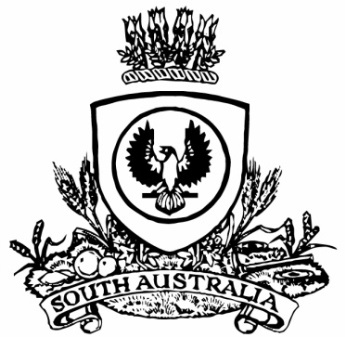 THE SOUTH AUSTRALIANGOVERNMENT GAZETTEBiannual IndexVolume II, July–December 2020ContentsGovernor’s InstrumentsACTSAppropriation Act 2020—No. 44 of 2020	No.96 p.5636Controlled Substances (Confidentiality and Other Matters) Amendment Act 2020—No. 28 of 2020	No.75 p.4614COVID-19 Emergency Response (Further Measures) (No 2) Amendment Act 2020—No. 22 of 2020	No.61 p.4084COVID-19 Emergency Response (Expiry and Rent) Amendment Bill 2020—No. 30 of 2020	No.77 p.4734Defamation (Miscellaneous) Amendment Act 2020—No. 41 of 2020	No.92 p.5370Emergency Management (Quarantine Fees and Penalty) Amendment Act 2020—No. 23 of 2020	No.61 p.4084Equal Opportunity (Parliament and Courts) Amendment Act 2020—No. 36 of 2020	No.83 p.4874Evidence (Vulnerable Witnesses) Amendment Act 2020—No. 45 of 2020	No.96 p.5636Fair Trading (Fuel Pricing Information) Amendment Act 2020—No. 26 of 2020	No.65 p.4102Fair Trading (Repeal of Part 6A-Gift Cards) Amendment Act 2020—No. 29 of 2020	No.75 p.4614First Home and Housing Construction Grants (Miscellaneous) Amendment Act 2020—No. 21 of 2020	No.58 p.3770Health Care (Safe Access) Amendment Act 2020—No. 39 of 2020	No.88 p.5078Legal Practitioners (Senior and Queen’s Counsel) Amendment Act 2020—No. 32 of 2020	No.78 p.4742Sentencing (Serious Repeat Offenders) Amendment Act 2020—No. 33 of 2020	No.78 p.4742Single-use and Other Plastic Products (Waste Avoidance) Act 2020—No. 27 of 2020	No.75 p.4614Spent Convictions (Decriminalised Offences) Amendment Act 2020—No.42 of 2020	No.96 p.5636State Procurement Repeal Act 2020—No.31 of 2020	No.78 p.4742Statutes Amendment (Abolition of Defence of Provocation and Related Matters) Act 2020—No. 43 of 2020	No.96 p.5636Statutes Amendment (Attorney-General’s Portfolio) Act 2020—No. 34 of 2020	No.78 p.4742Statutes Amendment (Electricity and Gas) (Energy Productivity) Act 2020—No. 25 of 2020	No.65 p.4102Statutes Amendment (Licence Disqualification) Act 2020—No. 20 of 2020	No.58 p.3770Statutes Amendment (National Energy Laws) (Penalties and Enforcement) Act 2020—No. 37 of 2020	No.83 p.4874Statutes Amendment (Sentencing) Act 2020—No.35 of 2020	No.83 p.4874Teachers Registration and Standards (Miscellaneous) Amendment Act 2020—No. 38 of 2020	No.83 p.4874Training and Skills Development (Miscellaneous) Amendment Act 2020—No. 40 of 2020	No.88 p.5078Waite Trust (Vesting of Land) Act 2020—No. 24 of 2020	No.65 p.4102APPOINTMENTSBoard and Committee Appointments	Appointment—		Aboriginal Lands Trust	No.59 p.3818		Adelaide Festival Centre Trust	No.85 p.4926		Acting Minister for Education	No.78 p.4742		Art Gallery Board	No.75 p.4614		Board of Infrastructure SA	No.87 p.5039		Carrick Hill Trust	No.75 p.4614		Community Visitor	No.65 p.4102		Construction Industry Training Board	No.66 p.4218		Controlled Substances Advisory Council	No.88 p.5370		Governor’s Deputy	No.76 p.4656		Health Performance Council	No.65 p.4102		Health Services Charitable Gifts Board	No.56 p.3698		Legal Practitioners Disciplinary Tribunal	No.58 p.3770		Lifetime Support Authority Board	No.56 p.3698		Outback Communities Authority	No.93 p.5452		Police Disciplinary Tribunal	No.58 p.3770 | No.67 p.4268		Police Superannuation Board	No.81 p.4846		Protective Security Officers Disciplinary Tribunal	No.58 p.3770 | No.67 p.4269		Return to Work Minister’s Advisory Committee	No.88 p.5078		South Australian Country Arts Trust	No.68 p.4350 | No.80 p.4812		South Australian Film Corporation	No.80 p.4812		South Australian Forestry Corporation Board	No.58 p.3770		South Australian Government Financing Advisory Board	No.86 p.4970		South Australian Housing Trust Board of Management	No.81 p.4846		South Australian Local Government Grants Commission	No.93 p.5452		South Australian Museum Board	No.67 p.4268 | No.85 p.4926		South Australian Public Health Council	No.76 p.4656		South Australian Tourism Commission Board	No.80 p.4812		South Eastern Water Conservation and Drainage Board	No.85 p.4926		State Bushfire Coordination Committee	No.87 p.5038 | No.96 p.5636		State Opera of South Australia Board	No.83 p.4874		State Theatre Company of South Australia Board	No.56 p.3698		Superannuation Funds Management Corporation of South Australia Board	No.87 p.5038		TAFE SA Board of Directors	No.76 p.4656		Teachers Registration Board of South Australia	No.60 p.3860 | No.75 p.4614		Training and Skills Commission	No.97 p.5740		Training Centre Review Board	No.60 p.3860		Urban Renewal Authority Board of Management	No.97 p.5740		Veterinary Surgeons Board of South Australia	No.75 p.4615 | No.87 p.5038 | No.96 p.5636	Revocation—		Construction Industry Training Board	No.66 p.4218General Appointments	Amend the Instrument of Appointment—		Commissioners	No.69 p.4404		Magistrate	No.60 p.3860 | No.61 p.4084 | No.67 p.4268 | No.70 p.4508	Appointment—		Acting Attorney-General	No.60 p.3860 | No.73 p.4556 | No.97 p.5741		Acting Commissioner for Equal Opportunity	No.76 p.4656 | No.92 p.5370		Acting Deputy Premier	No.60 p.3860 | No.73 p.4556 | No.97 p.5741		Acting Minister for Education	No.78 p.4742 | No.97 p.5740		Acting Minister for Energy and Mining	No.97 p.5741		Acting Minister for Environment and Water	No.68 p.4350		Acting Minister for Health and Wellbeing	No.69 p.4404 | No.97 p.5740		Acting Minister for Infrastructure and Transport	No.67 p.4268 |No.97 p.5741		Acting Minister for Planning and Local Government	No.73 p.4556 | No.97 p.5741		Acting Minister for Recreation, Sport and Racing	No.67 p.4268 | No.97 p.5741		Acting Minister for Trade and Investment	No.97 p.5741		Acting Premier	No.66 p.4218 | No.97 p.5740		Assistant State Coordinator-General	No.97 p.5742		Board of Infrastructure SA	No.87 p.5039		Chair of the South Australian Productivity Commission	No.81 p.4846		Chairperson of the Australian Energy Market Commission	No.92 p.5370		Chief Inspector of Mines	No.92 p.5370		Commissioner of the Environment, Resources and Development Court of South Australia	No.56 p.3698		Commissioner of the South Australian Employment Tribunal	No.60 p.3860 | No.67 p.4268		Commissioner of the South Australian Productivity Commission	No.83 p.4874		Community Visitor	No.96 p.5637		Cross-Border Magistrates	No.97 p.5741		Deputy Rail Commissioner	No.93 p.5452		Deputy Registrars of Motor Vehicles	No.87 p.5039		Independent Commissioner Against Corruption	No.63 p.4088		Governor’s Deputy	No.76 p.4656		Industry Advocate	No.69 p.4404		Judges of the Court of Appeal of South Australia	No.96 p.5637		Judge of the District Court of South Australia	No.66 p.4218 | No.78 p.4742 | No.85 p.4926		Judicial Conduct Commissioner	No.63 p.4088		Magistrate	No.58 p.3771 | No.60 p.3860 | No.67 p.4268		Members of the Remuneration Tribunal	No.78 p.4743		Minister for Infrastructure and Transport	No.64 p.4090		Minister for Planning and Local Government	No.64 p.4090		Minister for Police, Emergency Services and Correctional Services	No.64 p.4090		Minister for Primary Industries and Regional Development	No.62 p.4086 | No.64 p.4090		Minister for Trade and Investment	No.62 p.4086 | No.64 p.4090		Minister for Transport, Infrastructure and Local Government; Minister for Planning	No.62 p.4086		Premier’s Advocate for Suicide Prevention and Community Resilience	No.81 p.4846		President of the Court of Appeal of South Australia	No.96 p.5636		Public Advocate	No.96 p.5637		Public Trustee	No.58 p.3771		Sessional Ordinary Members	No.93 p.5452		South Australian Civil and Administrative Tribunal	No.78 p.4742			Erratum	No.79 p.4809		South Australian Employment Tribunal	No.97 p.5742		State Coordinator-General	No.68 p.4350 | No.97 p.5742		State Courts Administrator	No.97 p.5742		Superannuation Funds Management Corporation of South Australia Board	No.87 p.5038		Veterinary Surgeons Board of South Australia	No.87 p.5038 | No.96 p.5636	Designation—		Judge of the Environment, Resources and Development Court of South Australia	No.66 p.4218 | No.78 p.4742		Puisne Judge of the Supreme Court of South Australia	No.96 p.5637	Issue a Commission—		Administer oaths to or receive affirmations from members of the Legislative Council	No.73 p.4556		Administer oaths to or receive affirmations from members of the House of Assembly	No.73 p.4556	Resignation—		Minister for Police, Emergency Services and Correctional Services	No.64 p.4090		Minister for Primary Industries and Regional Development	No.62 p.4086 | No.64 p.4090		Minister for Trade and Investment	No.62 p.4086 | No.64 p.4090		Minister for Transport, Infrastructure and Local Government; Minister for Planning	No.62 p.4086 | No.64 p.4090	Revocation—		Assistant State Coordinator-Generals	No.68 p.4350		Acting Deputy Premier and Acting Attorney-General	No.63 p.4088		Chief Inspector of Mines	No.92 p.5370		Clerks of Executive Council	No.97 p.5742		Deputy Member to Brett Loughlin of the State Bushfire Coordination Committee	No.96 p.5636		Presiding Member of the South Australian Museum Board	No.85 p.4926		SafeWork SA Inspectors	No.60 p.3861		State Coordinator-General	No.68 p.4350General ItemsEmergency Management Act 2004—	Approval of Extension of a Major Emergency Declaration	No.60 p.3861 | No.68 p.4351 | No.75 p.4615 | No.81 p.4847
No.87 p.5039 | No.96 p.5638Marine Parks Act 2007—	Marine Parks (Authorised Management Plan Amendments) Notice 2020	No.75 p.4615Public Finance and Audit Act 1987—	Governor’s Appropriation Fund—		Approval to Appropriate Funds from the Consolidated Account	No.70 p.4508Legislative Council Office—	Resolution passed by the Legislative Council—		By-law No. 7 of the City of Marion—Disallowed	No.58 p.3771		General Regulations Disallowed	No.65 p.4102 | No.88 p.5078 | No.96 p.5637		General Miscellaneous No. 2 Regulations—Disallowed	No.85 p.4926PROCLAMATIONSAdministrative Arrangements (Administration of Gambling Administration Act) 
Proclamation 2020	No.65 p.4105Administrative Arrangements (Administration of Waite Trust (Vesting of Land) Act) 
Proclamation 2020	No.73 p.4559Administrative Arrangements (Certain References to and Assets of Minister for Transport, 
Infrastructure and Local Government) Proclamation 2020	No.64 p.4093Administrative Arrangements (Committal of Acts) Proclamation 2020	No.64 p.4095 | No.73 p.4560Administrative Arrangements (Constitution of Ministers as Bodies Corporate) 
Proclamation 2020	No.64 p.4091Administrative Arrangements (Interpretative Provision) Proclamation 2020	No.64 p.4094Administrative Arrangements (References in Australia Post Transactional Services Agreement) 
Proclamation 2020	No.58 p.3772Administrative Arrangements (References in Careerlink Deed of Agreement) 
Proclamation 2020	No.58 p.3773Administrative Arrangements (References to Ministers) Proclamation 2020	No.64 p.4092Criminal Law (Legal Representation) (Reimbursement of Commission) Amendment Act 
(Commencement) Proclamation 2020	No.76 p.4657Disability Inclusion Act (Commencement) Proclamation 2020	No.97 p.5743Gambling Administration Act (Commencement) Proclamation 2020	No.65 p.4103Health Care (Safe Access) Amendment Act (Commencement) Proclamation 2020	No.97 p.5743Holidays (Substitution of Appointed Day) Proclamation 2020	No.86 p.4970Land Acquisition (Miscellaneous) Amendment Act (Commencement) Proclamation 2020	No.56 p.3699Landscape South Australia Act (Commencement) Proclamation 2020	No.92 p.5371Labour Hire Licensing (Miscellaneous) Amendment Act (Commencement) Proclamation 2020	No.59 p.3818Legal Practitioners (Senior and Queen’s Counsel) Amendment Act (Commencement) 
Proclamation 2020	No.92 p.5371Liquor Licensing (Conferral of Authority) Proclamation 2020	No.66 p.4219 | No.78 p.4743Marine Parks Variation Proclamation 2020	No.75 p.4617Mining (Revocation of Private Mine) Proclamation 2020	No.65 p.4106 | No.65 p.4107 | No.66 p.4220National Parks and Wildlife (Canunda National Park) Proclamation 2020	No.68 p.4352National Parks and Wildlife (Canunda National Park—Mining Rights) Proclamation 2020	No.68 p.4352National Parks and Wildlife (Carpenter Rocks Conservation Park) Proclamation 2020	No.68 p.4355National Parks and Wildlife (Carpenter Rocks Conservation Park—Mining Rights) 
Proclamation 2020	No.68 p.4356National Parks and Wildlife (Charleston Conservation Park) Proclamation 2020	No.68 p.4358National Parks and Wildlife (Charleston Conservation Park—Mining Rights) 
Proclamation 2020	No.68 p.4359National Parks and Wildlife (Dhilba Guuranda-Innes National Park) Proclamation 2020	No.70 p.4509National Parks and Wildlife (Innes National Park) Proclamation 2020	No.70 p.4510National Parks and Wildlife (Para Wirra Conservation Park) Proclamation 2020	No.68 p.4362Public Sector (Alteration of Title of Administrative Unit) Proclamation 2020	No.64 p.4098Public Sector (Attached Office) Proclamation 2020	No.64 p.4098Public Sector (Designation of Responsible Minister) Proclamation 2020	No.64 p.4099Railways (Operations and Access) (Application of Access Regime) (Tram Track) Variation 
Proclamation 2020	No.81 p.4848Sentencing (Serious Repeat Offenders) Amendment Act (Commencement) Proclamation 2020	No.87 p.5040South Australian Civil and Administrative Tribunal (Designation of Magistrate as Member of 
Tribunal) Proclamation 2020	No.58 p.3775South Australian Civil and Administrative Tribunal (Designation of Magistrates as Members of 
Tribunal) Proclamation 2020	No.67 p.4269South Australian Employment Tribunal (Appointment of Deputy President) Proclamation 2020	No.85 p.4297Statutes Amendment (Bail Authorities) Act (Commencement) Proclamation 2020	No.97 p.5744Statutes Amendment (Electricity and Gas) (Energy Productivity) Act (Commencement) 
Proclamation 2020	No.73 p.4557Statutes Amendment (Gambling Regulation) Act (Commencement) Proclamation 2020	No.65 p.4103Statutes Amendment (Licence Disqualification) Act Commencement Proclamation 2020	No.92 p.5372Statutes Amendment (Mineral Resources) Act (Commencement) Proclamation 2020	No.88 p.5079Statutes Amendment (Screening) Act (Commencement) Proclamation 2020	No.97 p.5744Statutes Amendment (Sentencing) Act (Commencement) Proclamation 2020	No.85 p.4297Supreme Court (Court of Appeal) Amendment Act (Commencement) Proclamation 2020	No.96 p.5638Waite Trust (Vesting of Land) Act (Commencement) Proclamation 2020	No.73 p.4558Youth Court (Designation and Classification of Magistrate) Proclamation 2020	No.58 p.3774Youth Court (Designation and Classification of Magistrates) Proclamation 2020	No.65 p.4108 | No.67 p.4270 | No.97 p.5746Youth Court (Designation and Classification of Cross-border Magistrates) 
Proclamation 2020	No.65 p.4109 | No.97 p.5745REGULATIONSAdelaide Dolphin Sanctuary Regulations 2020—No. 256 of 2020	No.67 p.4279Australian Energy Market Commission Establishment Regulations 2020—No. 254 of 2020	No.67 p.4272Authorised Betting Operations (Gambling Regulation) Variation Regulations 2020—No. 244 of 2020	No.65 p.4115Bail (Bail Authorities) Variation Regulations 2020—No. 317 of 2020	No.97 p.5775Casino (Gambling Regulation) (No 1) Variation Regulations 2020—No. 245 of 2020	No.65 p.4116Casino (Gambling Regulation) (No 2) Variation Regulations 2020—No. 246 of 2020	No.65 p.4127Casino (Gambling Regulation) (No 3) Variation Regulations 2020—No. 247 of 2020	No.65 p.4129Children and Young People (Safety) (Covid-19 Exemption) Variation Regulations 2020—No. 303 of 2020	No.90 p.5363Controlled Substances (Poisons) (Real Time Prescription Monitoring) Variation Regulations 2020—No.287 of 2020	No.83 p.4875Coroners Regulations 2020—No. 227 of 2020	No.56 p.3700Cost of Living Concessions Regulations 2020—No. 268 of 2020	No.75 p.4620COVID-19 Emergency Response (Commercial Leases No 2) (Prescribed Period) 
Variation Regulations 2020—No. 282 of 2020	No.77 p.4735COVID-19 Emergency Response (General) Regulations 2020—No. 253 of 2020	No.67 p.4271COVID-19 Emergency Response (Section 14) (No 3) Variation Regulations 2020—No. 243 of 2020	No.65 p.4113Criminal Law (Legal Representation) Regulations 2020—No. 270 of 2020	No.76 p.4658Criminal Law Consolidation (Criminal Organisations) (Premises in Burton) Variation Regulations 2020—No. 315 of 2020	No.97 p.5759Criminal Law Consolidation (Criminal Organisations) (Premises in Para Hills West) 
Variation Regulations 2020—No. 266 of 2020	No.72 p.4566Criminal Law Consolidation (Criminal Organisations) (Prescribed Place—Cowirra) 
Variation Regulations 2020—No. 313 of 2020	No.97 p.5755Criminal Law Consolidation (Criminal Organisations) (Prescribed Place—Cowirra) (No 2)
Variation Regulations 2020—No. 314 of 2020	No.97 p.5757Cross-border Justice (Bail Authorities) Variation Regulations 2020—No. 318 of 2020	No.97 p.5776Development (Designated Day) (COVID-19) Variation Regulations 2020—No. 283 of 2020	No.78 p.4744Development (Lapse of Consent or Approval) Variation Regulations 2020—No. 292 of 2020	No.87 p.5043Disability Inclusion (NDIS Worker Check) Regulations 2020—No. 316 of 2020	No.97 p.5761Disability Inclusion (Publication of Plans) Variation Regulations 2020—No. 257 of 2020	No.68 p.4363Electricity (General) (Retailer Energy Efficiency Scheme) (Public Health Emergency) Variation 
Regulations 2020—No. 232 of 2020	No.58 p.3776Electricity (General) (Retailer Energy Productivity Scheme) Variation Regulations 2020—No.304 of 2020	No.92 p.5373Electricity (General) (Technical Standards) Variation Regulations 2020—No. 278 of 2020	No.76 p.4679Electricity Corporations (Restructuring and Disposal) (Mining at Leigh Creek) Variation Regulations 2020—
No. 293 of 2020	No.87 p.5045Environment Protection (Environmental Authorisations—Fees) Variation Regulations 2020—No. 312 of 2020	No.97 p.5750Environment Protection (GDA2020) Variation Regulations 2020—No. 277 of 2020	No.76 p.4670Environment Protection (Mass Balance Reporting and Other Measures) Variation Regulations 2020—No. 309 of 2020	No.95 p.5639Environment Protection (Variation of Act, Schedule 1) Regulations 2020—No. 311 of 2020	No.97 p.5747Fair Trading (Gift Cards) Revocation Regulations 2020—No. 269 of 2020	No.75 p.4626Fisheries Management (Abalone Fisheries) (Quota) Variation Regulations 2020—No. 320 of 2020	No.97 p.5780Fisheries Management (Blue Crab Fishery) (Quota) Variation Regulations 2020—No. 261 of 2020	No.69 p.4408Fisheries Management (Demerit Points) (Expiated Offences) Variation Regulations 2020—No.299 of 2020	No.88 p.5102Fisheries Management (General) (Expiation Fees) Variation Regulations 2020—No. 298 of 2020	No.88 p.5087Fisheries Management (Lakes and Coorong Fishery) (Quota) Variation Regulations 2020—No. 262 of 2020	No.69 p.4410Fisheries Management (Marine Scalefish Fisheries) (Quota) Variation Regulations 2020—No. 260 of 2020	No.69 p.4405Fisheries Management (Marine Scalefish Fisheries) (Sardine Quota) Variation Regulations 2020—No. 321 of 2020	No.97 p.5784Fisheries Management (Miscellaneous Fishery) (Quota) Variation Regulations 2020—No. 322 of 2020	No.97 p.5786Fisheries Management (Prawn Fisheries) (Fishing Nights Entitlement) Variation Regulations 2020—No. 323 of 2020	No.97 p.5788Fisheries Management (Rock Lobster Fisheries) (Quota) (No 2) Variation Regulations 2020—No. 263 of 2020	No.69 p.4412Fisheries Management (Rock Lobster Fisheries) (Quota) (No 3) Variation Regulations 2020—No. 324 of 2020	No.97 p.5790Gambling Administration Regulations 2020—No. 250 of 2020	No.65 p.4141Gaming Machines (Gambling Regulation) (No 1) Variation Regulations 2020—No. 248 of 2020	No.65 p.4131Gaming Machines (Gambling Regulation) (No 2) Variation Regulations 2020—No. 249 of 2020	No.65 p.4134Gas (Retailer Energy Efficiency Scheme) (Public Health Emergency) Variation 
Regulations 2020—No. 233 of 2020	No.58 p.3779Gas (Retailer Energy Productivity Scheme) Variation Regulations 2020—No. 305 of 2020	No.92 p.5386Labour Hire Licensing (Miscellaneous) Variation Regulations 2020—No. 236 of 2020	No.59 p.3829Land Acquisition (Miscellaneous) Variation Regulations 2020—No. 229 of 2020	No.56 p.3705Landscape South Australia (Water Management) (Forestry—Prescribed Period) 
Variation Regulations 2020—No. 319 of 2020	No.97 p.5778Landscape South Australia (Water Register) Regulations 2020—No. 306 of 2020	No.92 p.5399Mines and Works Inspection (Mine Manager) Variation Regulations 2020—No. 301 of 2020	No.88 p.5195Mining Regulations 2020—No. 300 of 2020	No.88 p.5143Motor Vehicles (Audio Visual Recordings) Variation Regulations 2020—No. 264 of 2020	No.73 p.4564National Energy Retail Law (Local Provisions) (Tariff Structures) Variation Regulations 2020—No. 279 of 2020	No.76 p.4688National Parks and Wildlife (Co-management Boards) (Dhilba Guuranda-Innes National Park) 
Variation Regulations 2020—No. 290 of 2020	No.86 p.4971Native Vegetation (Recreation Tracks) Variation Regulations 2020—No. 272 of 2020	No.76 p.4661Opal Mining (Mineral Resources) Variation Regulations 2020—No. 302 of 2020	No.88 p.5197Petroleum (Submerged Lands) Regulations 2020—No. 240 of 2020	No.60 p.3882Planning, Development and Infrastructure (Accredited Professionals) (Mutual Liability Scheme) Variation 	Regulations 2020—No. 231 of 2020	No.56 p.3722Planning, Development and Infrastructure (Fees, Charges and Contributions) (Miscellaneous) Variation 
Regulations 2020—No. 235 of 2020	No.59 p.3821Planning, Development and Infrastructure (Fees, Charges and Contributions) (Miscellaneous) (No 2) Variation 
Regulations 2020—No. 252 of 2020	No.65 p.4148Planning, Development and Infrastructure (Fees, Charges and Contributions) Variation Revocation
Regulations 2020—No. 251 of 2020	No.65 p.4147Planning, Development and Infrastructure (General) (Lapse of Consent or Approval) Variation Regulations 2020—No. 291 of 2020	No.87 p.5041Planning, Development and Infrastructure (General) (Miscellaneous) (No 2) Variation Regulations 2020—	No. 241 of 2020	No.60 p.3976Planning, Development and Infrastructure (General) (Miscellaneous) (No 3) Variation Regulations 2020—
No. 280 of 2020	No.76 p.4690Planning, Development and Infrastructure (General) (Mutual Liability Scheme) Variation Regulations 2020—	No. 230 of 2020	No.56 p.3719Planning, Development and Infrastructure (General) (Planning and Development Fund) 
Variation Regulations 2020—No. 281 of 2020	No.76 p.4713Planning, Development and Infrastructure (General) (Planning and Development Fund) (No 2) 
Variation Regulations 2020—No. 294 of 2020	No.87 p.5047Planning, Development and Infrastructure (General) (Planning and Development Fund) (No 3) 
Variation Regulations 2020—No. 310 of 2020	No.96 p.5661Public Sector (Data Sharing) (Prescribed Purposes) Variation Regulations 2020—No.271 of 2020	No.76 p.4659Railways (Operations and Access) Regulations 2020—No. 286 of 2020	No.81 p.4853Real Property (Survey) Variation Regulations 2020—No. 239 of 2020	No.60 p.3881Regulations 2020—No. 234 of 2020	No.59 p.3819Return to Work (Exclusions) Variation Regulations 2020—No.284 of 2020	No.81 p.4849Road Traffic (Light Vehicle Standards) (Motor Bikes and Other Matters) Variation Rules 2020—No. 285 of 2020	No.81 p.4850Road Traffic (Miscellaneous) (GDA2020) Variation Regulations 2020—No. 275 of 2020	No.76 p.4666Road Traffic (Miscellaneous) (Technical Matters) Variation Regulations 2020—No. 273 of 2020	No.76 p.4663Road Traffic (Road Rules—Ancillary and Miscellaneous Provisions) (Technical Matters) 
Variation Regulations 2020—No.274 of 2020	No.76 p.4665Sentencing (Discounts) Variation Regulations 2020—No. 289 of 2020	No.85 p.4930Sheriff's Regulations 2020—No. 258 of 2020	No.68 p.4365South Australian Public Health (Notifiable and Controlled Notifiable Conditions) (SARS-CoV-2) Variation
Regulations 2020—No. 234 of 2020	No.59 p.3819State Procurement Regulations 2020—No. 259 of 2020	No.68 p.4367Subordinate Legislation (Postponement of Expiry) Regulations 2020—No. 255 of 2020	No.67 p.4275Summary Offences (Custody Notification Service) Variation Regulations 2020—No. 228 of 2020	No.56 p.3702Summary Offences (Custody Notification Service) (No 2) Variation Regulations 2020—No 288 of 2020	No.85 p.4298Summary Offences (Liquor Offences) Variation Regulations 2020—No. 297 of 2020	No.88 p.5085Superannuation (Prescribed Authorities) Variation Regulations 2020—No. 267 of 2020	No.75 p.4618Superannuation (Prescribed Authority) (No 2) Variation Regulations 2020—No. 308 of 2020	No.93 p.5463Surveillance Devices (Prescribed Circumstances) Variation Regulations 2020—No. 264 of 2020	No.73 p.4562Survey Regulations 2020—No. 238 of 2020	No.60 p.3869Urban Renewal (HomeStart Finance) Regulations 2020—No. 242 of 2020	No.65 p.4110Valuation of Land Regulations 2020—No. 237 of 2020	No.60 p.3862Victims of Crime (Fund and Levy) Variation Regulations 2020—No. 296 of 2020	No.88 p.5083Work Health and Safety (GDA2020) Variation Regulations 2020—No. 276 of 2020	No.76 p.4668Work Health and Safety (Mine Manager) Variation Regulations 2020—No. 295 of 2020	No.88 p.5080Work Health and Safety (Miscellaneous) Variation Regulations 2020—No. 307 of 2020	No.93 p.5453Rules of CourtDistrict Court Criminal Rules 2014—	Amendment No. 8	No.99 p.6134District Court Criminal Supplementary Rules 2014—	Amendment No. 8	No.99 p.6135Magistrates Court Rules 1992—	Amendment No. 84	No.66 p.4221	Amendment No. 85	No.75 p.4627	Amendment No. 86	No.88 p.5204	Amendment No. 87	No.97 p.5793	Amendment No. 88	No.99 p.6138Supreme Court Criminal Rules 2014—	Amendment No. 9	No.99 p.6139Supreme Court Criminal Supplementary Rules 2014—	Amendment No. 8	No.99 p.6142Supreme Court of South Australia Probate Rules 2015—	Amendment No. 2	No.76 p.4715Uniform Civil Rules 2020—	Rule 263.7(2)	No.96 p.5663Uniform Civil Amending Rules 2020—	No. 1	No.67 p.4282	No. 2	No.80 p.4813	No. 3	No.99 p.6157Youth Court (General) Rules 2016—	Amendment No. 2	No.69 p.4414Youth Court (Young Offenders) Rules 2016—	Amendment No. 2	No.99 p.6174State Government InstrumentsAdministrative Arrangements Act 1994Delegation of Functions and Powers by a Minister	No.69 p.4469Aerodrome Fees Act 1998Outback Communities Authority—	Arrival and Departure Fees—		Leigh Creek Aerodrome	No.76 p.4716		Marla Aerodrome	No.76 p.4716		Oodnadatta Aerodrome	No.76 p.4716Ageing and Adult Safeguarding Act 1995Declaration by the Minister for Health and Wellbeing—Prescribed Vulnerable Adult	No.66 p.4234Agricultural and Veterinary Products (Control of Use) Regulations 2017Approval of Quality Assurance Schemes	No.66 p.4227Anangu Pitjantjatjara Yankunytjatjara Land Rights Act 1981Notice of a Delay to the Conduct of the Next Scheduled Anangu Pitjantjatjara Yankunytjatjara 
Executive Board Member Elections	No.66 p.4227Aquaculture Act 2001Aquaculture Tenure Allocation Board (ATAB)—	Point Pearce (East) Intertidal Aquaculture Zone and the Point Pearce (West) Aquaculture Zone prescribed in
the Aquaculture (Zones—Eastern Spencer Gulf) Policy 2005	No.66 p.4228Aquaculture (Zones—Lower Eyre Peninsula) Policy	No.87 p.5049Aquaculture (Zones—Eastern Spencer Gulf) Amendment Policy 2020	No.68 p.4369Grant of Aquaculture Lease	No.69 p.4469 | No.78 p.4746Associations Incorporation Act 1985Deregistration of Associations	No.59 p.3831 | No.75 p.4643 | No.80 p.4819 | No.97 p.5821Dissolution of Association—	Hindmarsh Housing Co-operative Incorporated	No.66 p.4229	Moorundi Aboriginal Community Controlled Health Service Limited	No.59 p.3831	The Paraplegic and Quadriplegic Association of South Australia Incorporated	No.85 p.4932	The Real Estate Institute of South Australia Incorporated	No.65 p.4155Authorised Betting Operations Act 2000Approved Betting Contingencies Consolidation Notice 2020	No.97 p.5822GR Notice—	No. 6 of 2020	No.66 p.4230Building Work Contractors Act 1995Exemption	No.60 p.4000 | No.69 p.4469 | No.71 p.4512 | No.73 p.4568
No.78 p.4746 | No.99 p.6236Boxing and Martial Arts Act 2000Notice of Rules of ISKA	No.99 p.6235Notice of Rules of WKA Australia	No.86 p.4974Revocation of Rules	No.86 p.4974 | No.99 p.6235Rules of Boxing Australia	No.86 p.4974Casino Act 1997GR Notice—	No. 5 of 2020	No.58 p.3782Re-definition of Gaming Area	No.78 p.4746 | No.83 p.4880 | No.88 p.5205Children’s Protection Law Reform (Transitional Arrangements 
and Related Amendments) Act 2017End of Transitional Period	No.88 p.5205Constitution Act 1934Order Making an Electoral Redistribution	No.89 p.5228Controlled Substances (Poisons) Regulations 2011Approved Electronic Communication—Digital Image of Prescription	No.78 p.4751COVID-19 Emergency Response Act 2020COVID-19 Emergency Response Modification of requirements relating to laying reports before Parliament
Expiry Notice 2020	No.67 p.4314COVID-19 Emergency Response Residential Tenancies Expiry Notice 2020	No.56 p.3724COVID-19 Emergency Response Sporting Clubs, Treasurer’s Instructions and Audits Expiry Notice 2020	No.71 p.4520Crown Land Management Act 2009Applications to Lease Waterfront Crown Land—Public Notice	No.76 p.4716Department for Environment and Water—	Considering an application to purchase	No.78 p.4751Dangerous Substances Act 1979Authorised Officer	No.58 p.3782 | No.81 p.4854Development Act 1993Decision by the Delegate of the Minister for Planning as Delegate of the Governor	No.78 p.4763Decision by the Minister for Planning and Local Government	No.67 p.4314 | No.71 p.4512Decision by the Minister for Planning as Delegate of the Governor	No.56 p.3724 | No.78 p.4751Decision by the State Commission Assessment Panel as Delegate of the Governor	No.93 p.5464Declaration by the Minister	No.97 p.5848Delegation of Power by the Minister for Planning and Local Government	No.78 p.4762Development Plan Amendment—	City of Marion	No.75 p.4643 | No.81 p.4854	City of Mitcham—Growth Precincts	No.68 p.4369	City of Norwood Payneham and St Peters	No.73 p.4569 | No.75 p.4644	City of Onkaparinga	No.80 p.4819	City of Port Adelaide Enfield	No.73 p.4569 | No.81 p.4854	City of Tea Tree Gully Council	No.80 p.4824	City of Unley	No.81 p.4854	Lonsdale Residential	No.56 p.3724	Morphettville Racecourse	No.58 p.3783	Mount Barker District Council—Totness Employment Lands	No.68 p.4369Instrument of Delegation	No.99 p.6237Lonsdale Residential Development Plan Amendment	No.56 p.3724Oaklands Park Renewal—Development Plan Amendment	No.99 p.6240Seacliff Park Residential and Centre Development Plan Amendment	No.92 p.5429Variation of Major Development Declaration	No.99 p.6240Variation of Olympic Dam Major Development Declaration	No.69 p.4471 | No.69 p.4474Variation of Undertaking	No.69 p.4470 | No.69 p.4473Development Regulations 2008State Agency Development Exempt from Approval—	Identification of Site—Battery Storage Facility	No.87 p.5049Disability Inclusion Act 2018Disability Inclusion (NDIS Worker Check) (Fees) Notice 2020	No.99 p.6241Prescribing an Agency or Instrumentality of the Crown	No.87 p.5050District Court of South Australia, TheMount Gambier Circuit Court	No.76 p.4725Port Augusta Circuit Court	No.86 p.5020Dog Fence Act 1946Declaration of Rate	No.67 p.4319Statement of Receipts and Payments	No.81 p.4858Education and Children’s Services Act 2019Education and Children’s Services (Fees) Notice 2020	No.68 p.4370Dissolving the Tantanoola Primary School Governing Council	No.80 p.4826Notice of Policy by the Minister for Education	No.92 p.5429Education and Children’s Services Regulations 2020Notice of Policy by the Minister for Education	No.73 p.4570 | No.76 p.4717 | No.96 p.5664Electricity Act 1996Export Limits for Electricity Generating Plant—	Designated Electricity Generating Plant	No.76 p.4719	Excluded Distribution Network	No.76 p.4719 | No.84 p.4923Remote Disconnection and Reconnection of Electricity Generating Plant—	Designated Electricity Generating Plant	No.76 p.4719 | No.76 p.4720	Excluded Distribution Network	No.76 p.4719 | No.84 p.4923ELECTRICITY ACT 1996—ContinuedRetailer Energy Efficiency Scheme—	Annual Targets for 2021, 2022, 2023, 2024 and 2025	No.98 p.6024	Apportioning of Targets	No.98 p.6025	Maximum Credit Accruals	No.98 p.6027	Minimum Specifications for Energy Efficiency Activities	No.56 p.3728	Minimum Specifications for Energy Productivity Activities	No.98 p.6027	Priority Group Membership	No.98 p.6027	Threshold of Obligation for 2021, 2022, 2023, 2024 and 2025	No.98 p.6024Emergency Management Act 2004Approval of the Governor	No.60 p.3861 | No.75 p.4615 | No.81 p.4847 | No.87 p.5039 | No.96 p.5638Fee Notice	No.68 p.4371Revocation of Fee Notice	No.71 p.4518Environment Protection Act 1993Approval of Category B Containers	No.58 p.3785 | No.67 p.4320 | No.73 p.4571 | No.80 p.4826 |
No.87 p.5050 | No.96 p.5666Revocation of Approval of Category B Containers	No.59 p.3832 | No.73 p.4575 | No.78 p.4771 | No.80 p.4826 |
No.83 p.4885 | No.85 p.4934 | No.86 p.4975
No.99 p.6243Revocation of Approval of Category A Containers	No.99 p.6242Revocation of Collection Depot Approval	No.80 p.4831 | No.96 p.5670Prohibition on Taking Water Affected by Site Contamination	No.85 p.4932Variation to Existing Approval of Collection Depot	No.78 p.4774 | No.80 p.4831Vary the Approval of Category B Containers	No.78 p.4773 | No.99 p.6243Essential Services Commission Act 2002Electricity Transmission Code	No.68 p.4372Retailer Energy Productivity Scheme Code	No.100 p.6281Explosives Act 1936Revocation	No.58 p.3788Firearms Regulations 2017Regulated Imitation Firearms	No.80 p.4832Recognised Firearms Club	No.81 p.4860 | No.85 p.4955Recognised Paint-ball Operator	No.87 p.5055 | No.96 p.5670Fire and Emergency Services Act 2005Establishment of a SACFS Brigade	No.68 p.4372 | No.99 p.6251Fire Danger Season	No.85 p.4955 | No.86 p.4998Protection of Names and Logos	No.81 p.4858Fisheries Management Act 2007Amendment of the Management Plan for Recreational Fishing in South Australia	No.67 p.4323Amendment of the Management Plan for the South Australian Commercial Blue Crab Fishery	No.56 p.3731Fishing Closure Port Pirie Region—Zone 1	No.74 p.4612Fishing Closure Port Pirie Region—Zone 2	No.74 p.4612Management Plan for the South Australian Commercial Spencer Gulf Prawn Fishery	No.83 p.4893Ministerial Exemptions	No.56 p.3731 | No.58 p.3790 | No.69 p.4476 | 
No.71 p.4520 | No.78 p.4775 | No.81 p.4860 | 
No.83 p.4894 | No.85 p.4955 | No.86 p.4998 | 
No.96 p.5670 | No.97 p.5849 | No.99 p.6252Closure of Port River Cockle Fishing Zone	No.56 p.3731Garfish commercial size limit increase	No.58 p.3788Gulf St Vincent Blue Crab Fishery Closure	No.86 p.4998Gulf St Vincent Garfish closure and use of modified hauling net	No.58 p.3789Hauling net pocket mesh size increase	No.58 p.3788Snapper Closure	No.85 p.4956Spencer Gulf Blue Crab Fishery Closure	No.99 p.6255Spencer Gulf Garfish closure	No.58 p.3789Temporary Charter Boat Fishery Daily Bag and Trip Limits for Southern Bluefin Tuna	No.99 p.6251Unlawful Fishing Activity	No.99 p.6252Variation to Fishing Closure Port Pirie Region Zone 1 Notice	No.82 p.4871Fisheries Management (Prawn Fisheries) Regulations 2017Fishing Run for the Spencer Gulf Prawn Fishery	No.87 p.5056Fishing Run for the West Coast Prawn Fishery	No.59 p.3834 | No.67 p.4324 | No.73 p.4585 | 
No.87 p.5057Surveying—	Gulf St Vincent Prawn Fishery	No.88 p.5205 | No.97 p.5852	Spencer Gulf Prawn Fishery	No.83 p.4895	West Coast Prawn Fishery	No.59 p.3834Research Trial Comparing Mesh Size of Prawn Survey Nets in the Gulf St Vincent Prawn Fishery	No.99 p.6257Revocation of Closure Notice in the Spencer Gulf Prawn Fishery	No.81 p.4861FISHERIES MANAGEMENT (PRAWN FISHERIES) REGULATIONS 2017—ContinuedTemporary Prohibition on Fishing Activities in the Gulf St Vincent Prawn Fishery	No.88 p.5205 | No.97 p.5853 | 
No.99 p.6258Temporary Prohibition on Fishing Activities in the Spencer Gulf Prawn Fisheries	No.81 p.4861Variation of Spencer Gulf Prawn Fishery Licence	No.83 p.4896Fisheries Management (Rock Lobster Fisheries) Regulations 2017Removal of Restrictions on Fishing Activities during the Closed Season in the Northern Zone	No.99 p.6259Removal of Restrictions on Fishing Activities during the Closed Season in the Southern Zone	No.71 p.4522Gambling Administration Act 2019Gambling Administration Guidelines Notice 2020—Authorised Betting Operations Act 2000 
(Systems and procedures designed to prevent betting by children)	No.93 p.5520		[Republished]	No.94 p.5613Gambling Administration Guidelines Notice 2020—Automated Risk Monitoring Systems	No.93 p.5484	[Republished]	No.94 p.5578Gambling Administration Guidelines Notice 2020—Casino Act 1997 (Account Based Cashless Gaming Systems)	No.93 p.5488	[Republished]	No.94 p.5582Gambling Administration Guidelines Notice 2020—Casino Act 1997 (Employee Training)	No.93 p.5504	[Republished]	No.94 p.5597Gambling Administration Guidelines Notice 2020—Casino Act 1997 (Ticket-in Ticket-out Systems)	No.93 p.5494	[Republished]	No.94 p.5588Gambling Administration Guidelines Notice 2020—Gaming Machines Act 1992 (Account Based 
Cashless Gaming Systems)	No.93 p.5508		[Republished]	No.94 p.5602Gambling Administration Guidelines Notice 2020—Gaming Machines Act 1992 (Employee Training)	No.93 p.5533	[Republished]	No.94 p.5626Gambling Administration Guidelines Notice 2020—Gaming Machines Act 1992 (Ticket-in Ticket-out Systems)	No.93 p.5522	[Republished]	No.94 p.5616Gambling Administration Guidelines Notice 2020—Facial Recognition System Requirements	No.93 p.5513	[Republished]	No.94 p.5606Gaming Machines Code of Practice Prescription Notice 2020	No.93 p.5469Gaming Machines Act 1992Community Impact Assessment Guidelines Notice 2020	No.93 p.5538Further Variation of Notice of Calculation and Payment of Monthly Instalments of Gaming Tax	No.78 p.4775Gaming Machines (Fees) Notice 2020	No.65 p.4155 | No.88 p.5206Gaming Machines Regulations 2020Established a Trading Round	No.71 p.4522	Corrigendum	No.72 p.4553Gas Act 1997Retailer Energy Efficiency Scheme—	Annual Targets for 2021, 2022, 2023, 2024 and 2025	No.98 p.6024	Apportioning of Targets	No.98 p.6025	Maximum Credit Accruals	No.98 p.6027	Minimum Specifications for Energy Efficiency Activities	No.56 p.3728	Minimum Specifications for Energy Productivity Activities	No.98 p.6027	Priority Group Membership	No.98 p.6027	Threshold of Obligation for 2021,2022,2023,2024 and 2025	No.98 p.6024Geographical Names Act 1991Notice of Intention to Assign—	Name to a Building	No.76 p.4720	Name to a Place	No.85 p.4957Notice of Intention to Alter the Boundaries of a Place	No.83 p.4897Notice to Alter Boundaries of a Place	No.60 p.4001 | No.80 p.4832Notice to Alter the Boundaries of a Place and Assign a Name to a Place	No.60 p.4001Notice to Assign—Name to a Building	No.86 p.5002Government PrinterSupplementary Gazettes	No.57 p.3765 | No.61 p.4083 | No.62 p.4085 | No.63 p.4087 | No.64 p.4089 |
 No.70 p.4507 | No.72 p.4553 | No.74 p.4611 | No.77 p.4733 | No.79 p.4809 |
No.82 p.4871 | No.84 p.4923 | No.89 p.5227 | No.90 p.5363 | No.91 p.5367 |
No.94 p.5577 | No.95 p.5631 | No.98 p.6023 | No.100 p.6281Harbors and Navigation Act 1993Notice to Mariners—	No.25 of 2020—Gulf St Vincent—Wirrina Cove—Beacon Light Characteristics Altered	No.80 p.4832Health Care (Governance) Amendment Act 2018Health Advisory Council Change of Name	No.67 p.4324Housing Improvement Act 2016Rent Control	No.56 p.3732 | No.59 p.3835 | No.65 p.4156 | No.68 p.4373 |
No.71 p.4523 | No.73 p.4586 | No.75 p.4644 | No.78 p.4776 |
No.80 p.4833 | No.81 p.4861 | No.85 p.4957 | No.87 p.5058 |
No.88 p.5208 | No.93 p.5547 | No.96 p.5671 | No.97 p.5853 |
No.99 p.6259Rent Control Revocations	No.56 p.3732 | No.58 p.3792 | No.59 p.3835 | No.65 p.4157 | No.67 p.4324 |No.69 p.4476 | No.75 p.4644 | No.76 p.4720 | No.78 p.4776 | No.80 p.4833 |
No.85 p.4957 | No.86 p.5002 | No.87 p.5058 | No.88 p.5208 | No.92 p.5432 |
No.97 p.5853 | No.99 p.6260Justices of the Peace Act 2005Appointment of Justices of the Peace for South Australia	No.58 p.3792 | No.69 p.4476 | No.78 p.4777 | No.86 p.5003 |
No.88 p.5208 | No.92 p.5433 | No.99 p.6260 |Removal from the Office of Justice of the Peace	No.66 p.4231 | No. 87 p.5058Labour Hire Licensing Act 2017Exemption	No.73 p.4586Land Acquisition Act 1969Notice of Acquisition—Form 5	No.58 p.3792 | No.59 p.3835 | No.60 p.4001 | No.65 p.4157 | No.66 p.4231 |No.67 p.4325 | No.68 p.4373 | No.73 p.4586 | No.76 p.4720 | No.78 p.4777 |
No.81 p.4862 | No.86 p.5003 | No.87 p.5058 | No.96 p.5671	Erratum	No.69 p.4477Land Agents Act 1994Exemption	No.66 p.4231Landscape South Australia Act 2019Authorisation to Take Water from the—	Central Adelaide Prescribed Wells Area	No.60 p.4039 | No.65 p.4162	River Murray Consumptive Pool	No.66 p.4232	River Murray Prescribed Watercourse	No.99 p.6263	River Torrens/Karrawirra Parri Prescribed Watercourse	No.65 p.4163Declaration of Penalty in Relation to the Unauthorised or Unlawful Taking of Water	No.99 p.6260Declaration of Penalty in Relation to the Unauthorised or Unlawful Taking of Water from the 
River Murray Prescribed Watercourse	No.67 p.4326 | No.87 p.5060Levy Payable—	Persons who occupy land outside Council Areas in the Eyre Peninsula Landscape Region	No.73 p.4587	Persons who occupy land outside Council Areas 
in the South Australian Arid Lands Landscape Region	No.75 p.4644List of Declared Animals	No.60 p.4002 | No.93 p.5547List of Declared Plants	No.60 p.4024Notice of approval of a Water Affecting Activities Control Policy	No.99 p.6263Notice of Control Measures for Declared Animals in Declared Areas—	Domestic Deer on mainland South Australia	No.68 p.4375	Goats in South Australia (excluding Kangaroo Island)	No.75 p.4645Revoke the Moratorium on New Stock and Domestic Wells—	in Parts of the Central Adelaide Prescribed Wells Area	No.78 p.4778Volume of Water Available for Allocation from the River Murray Consumptive Pool	No.56 p.3733 | No.59 p.3836
No.66 p.4232 | No.68 p.4376
No.83 p.4898Libraries Board of South AustraliaFees and Charges Schedule 2020-21	No.60 p.4043Liquor Licensing Act 1997Liquor Licensing (Dry Areas) Notice 2020	No.86 p.5004 | No.87 p.5061 | No.88 p.5209 | No.96 p.5672 | No.97 p.5854Ministerial Notice	No.92 p.5433 | No.97 p.5853Livestock Act 1997Declaration of Livestock Movement Restrictions in Relation to Bivalves for the Purposes of Controlling 
Pacific Oyster Mortality Syndrome	No.96 p.5675Notifiable Diseases	No.67 p.4327Prescribed Vaccine	No.83 p.4898Prohibition of Entry into and Movement within South Australia of Aquaculture Stock	No.60 p.4044	Decapod Crustaceans (Order Decapoda) and Polychaete Worms (Class Polychaeta)	No.76 p.4721Requirement to vaccinate chickens (Gallus gallus domesticus) in a commercial poultry flock with Newcastle disease	vaccine and prohibition of the introduction of unvaccinated chickens into South Australia	No.56 p.3733Livestock Regulations 2013Prescribed Vaccine	No.83 p.4898Linear Parks Act 2006Establishment of a Linear Park	No.78 p.4778Local Government Act 1999Determination of Relevant Period—	Review of Council Compositions and Wards	No.58 p.3796Stormwater Management Plans 2019—	Auburn	No.78 p.4778	Manoora	No.78 p.4778Stormwater Management Plans 2020—	Clare	No.78 p.4778	Mintaro	No.78 p.4779	Rhynie	No.78 p.4779	Riverton	No.78 p.4779	Saddleworth	No.78 p.4779	Stockport	No.78 p.4780	Tarlee	No.78 p.4780	Port River East	No.65 p.4164	Yankalilla, Normanville and Carrickalinga	No.65 p.4164Marine Parks Act 2007Marine Parks (Authorised Management Plan Amendments) Notice 2020	No.75 p.4615Prohibited Activities within a Sanctuary Zone	No.99 p.6265Major Events Act 2013Major Event Declarations	No.81 p.4865	[Republished]	No.83 p.4898Mental Health Act 2009Approved Treatment Centre—		[Republished]	No.67 p.4330Authorised Mental Health Professional	No.59 p.3836 | No.60 p.4046 | No.65 p.4164 | No.66 p.4232 | No.69 p.4478 |
No.71 p.4523 | No.76 p.4723 | No.78 p.4780 | No.80 p.4833 | No.86 p.5014 |
No.92 p.5433 | No.93 p.5548 | No.96 p.5675 | No.97 p.5870Limited Treatment Facility	No.66 p.4232Variation of Determination that—	Adaire Clinic (Outer Southern Community Mental Health Services) is an Authorised Community		Mental Health Facility	No.56 p.3734	Noarlunga Health Services is an Approved Treatment Centre	No.56 p.3734	Southern Immediate Care Centre, Noarlunga Health Services is an Authorised Community 
Mental Health Facility	No.56 p.3734Temporary Conditions Removed	No.77 p.4740Migration Act 1957Unregulated Fees and Charges—	Fees Payable for Services provided by the Department for Innovation and Skills	No.67 p.4331Mining Act 1971Application—Exploration Licences	No.65 p.4165 | No.66 p.4233 | No.67 p.4331 | No.68 p.4376 | No.73 p.4588 |
No.75 p.4645 | No.76 p.4724 | No.80 p.4833Extractive Minerals Lease	No.66 p.4234 | No.78 p.4780 | No.93 p.5548Grant Exploration Licences	No.93 p.5548 | No.96 p.5675Invitation to Submit Exploration Licence Applications	No.66 p.4233Leading Indicator Report Template	No.97 p.5897Manner and Form of the—	Application to Notify the Mining Registrar the Registration of a Caveat has Lapsed	No.98 p.6125	Application for the Registration of a Caveat	No.99 p.6265	Application for the Registration of Mineral Claim	No.98 p.6126	Documents to be Provided with an Application for the Registration of Mineral Claim	No.98 p.6127Mining (Fees) Notice 2020	No.97 p.5871Notice given in accordance with Regulation 65(7)	No.83 p.4902Notice under Section 9AA(2)	No.97 p.5897Notice pursuant to Sections 15 (5) and 15 (7)	No.69 p.4478Notice under Section 15AC(3)	No.98 p.6123Notice under Section 15AC(12)	No.98 p.6123Notice under Section 17AB(8)	No.97 p.5879Notice under Section 17AC(2)	No.97 p.5895Notice under Section 15AG(5)	No.98 p.6123, 6126Notice under Section 17CA(1)	No.97 p.5893Notice under Section 17(6)(B)(I)	No.97 p.5895MINING ACT 1971—ContinuedNotice under Section 17(6)(B)(Ii)(A)	No.97 p.5895Notice under Section 17(6)(B)(Ii)(B)	No.97 p.5893Notice under Section 17(13)	No.97 p.5894Notice pursuant to Section 28(5)	No.96 p.5675 | No.97 p.5896Notice pursuant to Section 29 (1a) and 29 (5) (b) (ii)	No.56 p.3734 | No.73 p.4588Notice under Section 29A(7)	No.97 p.5896Notice under Section 30AA(4)	No.97 p.5880Notice under Section 30AAA(3)	No.97 p.5880Notice under Section 30AAA(10)	No.97 p.5896Notice under Section 33B(2)	No.97 p.5881Notice under Section 38(3)	No.97 p.5881Notice under Section 51(3)	No.97 p.5881Notice under Section 56E(2)	No.98 p.6124, 6125Notice under Section 56X(2)	No.97 p.5882Notice under Section 58A(15)	No.97 p.5883Procedure to Discharge of a Mortgage	No.98 p.6127Terms of Reference for a Change in Operations Application	No.97 p.5941Terms of Reference for Dealings with Mineral Tenements	No.97 p.5878Terms of Reference for Exploration Licence Applications	No.97 p.5899Terms of Reference for Extractive Mineral Quarry Lease/Licence Applications	No.97 p.5901Terms of Reference for Extractive Mineral Quarry PEPRS	No.98 p.6127Terms of Reference for Extractive Mineral Quarry Transitional PEPRS	No.97 p.5884Terms of Reference for Metallic and Industrial Mineral PEPRS	No.97 p.5950Terms of Reference for Metallic and Industrial Mineral Transitional PEPRS	No.97 p.5960Terms of Reference for Mineral Exploration PEPRS	No.97 p.5944Terms of Reference for Mineral Mine Lease/Licence Applications	No.97 p.5911Terms of Reference for Renewal of Exploration Licence Applications	No.97 p.5900Terms of Reference for Uranium ISR Applications	No.97 p.5927Terms of Reference for Uranium ISR Projects	No.97 p.5974Mining Regulations 2020Incident Report Template	No.97 p.6008Notice under Regulations 30(1)(G), 31(1)(F) And 37(D)	No.98 p.6124Notice under Regulation 62	No.97 p.6000Notice under Regulation 81(5)	No.97 p.5998Notice under Regulation 87(2)	No.97 p.5999Notice under Regulation 87(4)	No.97 p.5999Notice under Regulation 87(6)	No.97 p.6000Notice under Regulation 88(2)	No.97 p.5998Notification of an Airborne Survey Template	No.97 p.5997Program for Environment Protection and Rehabilitation	No.97 p.5984Terms of Reference for Mining Compliance Reports	No.97 p.6001Terms of Reference for Mineral Exploration Compliance Reports	No.97 p.6005Terms of Reference for a Technical Exploration Report	No.97 p.5988Motor Vehicle Accidents (Lifetime Support Scheme) Act 2013Re-appointment of Medical Experts, Convenor and Deputy Convenor under Schedule 1	No.81 p.4866Motor Vehicles Act 1959Motor Vehicles (Approval of Motor Bikes and Motor Trikes) Notice 2020 No 6	No.65 p.4166Motor Vehicles (Approval of Motor Bikes and Motor Trikes) Notice 2020 No 7	No.71 p.4523Motor Vehicles (Approval of Motor Bikes and Motor Trikes) Notice 2020 No 8	No.78 p.4781Motor Vehicles (Approval of Motor Bikes and Motor Trikes) Notice 2020 No 9	No.96 p.5677Motor Vehicles (Conditional Registration—Recognition of Motor Vehicle Clubs) Notice 2020—
Aces Rod & Custom Club Incorporated	No.67 p.4332Motor Vehicles (Conditional Registration—Recognition of Motor Vehicle Clubs) Notice 2020—
Range Rover Club of Australia—South Australia Branch Inc	No.93 p.5550Motor Vehicles (Conditional Registration—Recognition of Motor Vehicle Clubs) Notice 2020—
Street Outlaws Car Club Incorporated	No.93 p.5552Motor Vehicles (EasyMile Autonomous Vehicle Trial—Phase 1 at Renmark) Notice 2020	No.75 p.4646Motor Vehicles (EasyMile Autonomous Vehicle Trial—Phase 2 at Renmark) Notice 2020	No.86 p.5014National Electricity Amendment (Interim Reliability Measure) Rule 2020National Electricity Law—Section 90F	No.68 p.4377National Electricity (South Australia) Act 1996Making of National Electricity Amendment (Retailer Reliability Obligation trigger) Rule 2020	No.88 p.5217Revocation of a T-3 Reliability Instrument for South Australia	No.80 p.4834National Parks and Wildlife Act 1972Adelaide International Bird Sanctuary National Park—Winaityinaiyi Pangkara Management Plan	No.71 p.4539Management Plan Amendments	No.92 p.5434National Parks and Wildlife (Lease Fees) Notice 2020	No.87 p.5068National Parks and Wildlife (Mamungari Conservation Park) Regulations 2019Fire Restrictions	No.87 p.5068National Parks and Wildlife (National Parks) Regulations 2016Cycling and Horse Riding within Reserves	No.86 p.5016Dogs in Reserves	No.88 p.5217Fire Restrictions—Ngaut Ngaut Conservation Park	No.86 p.5020National Parks and Wildlife Reserves	No.86 p.5016Yumbarra Conservation Park	No.87 p.5068Office for the Ageing (Adult Safeguarding) Amendment Act 2018Schedule 1—Transitional Provision—Declaration by the Minister for Health and Wellbeing—Prescribed Vulnerable Adult	No.66 p.4234Outback Communities (Administration and Management) Act 2009Declaration of Community Contribution (Andamooka) for 2020-2021	No.66 p.4235Declaration of Community Contribution (Iron Knob) for 2020-2021	No.66 p.4235Opal Mining Act 1995Manner and Form of an Application for a Precious Stones Prospecting Permit	No.96 p.5691Manner and Form of an Application for a Precious Stones Tenement	No.96 p.5694Manner and Form of an Application for the Registration of a Caveat	No.96 p.5698Manner and Form of a Notice of Application for Registration of a Precious Stones Tenement 
and use of Declared Equipment	No.96 p.5689Manner and Form of a Notice of Surrender of a Precious Stones Tenement	No.96 p.5696Opal Mining Regulations 2012Manner and Form of a Notice of Mode of Taking Possession	No.96 p.5698Manner and Form of a Notice of Pegging	No.96 p.5699Notice of Service of Documents	No.96 p.5698, 5701 | No.97 p.6011Passenger Transport Act 1994Exemption—Country Taxi Service	No.99 p.6266Exemption—Mobility as a Service	No.59 p.3836South Australian Transport Subsidy Scheme	No.96 p.5701Passenger Transport Regulations 2009Determination	No.96 p.5707Exemption—Country Taxi Service	No.99 p.6266Exemption—Mobility as a Service	No.59 p.3836South Australian Transport Subsidy Scheme	No.96 p.5701Pastoral Land Management and Conservation Act 1989Public Access Route Closures	No.67 p.4334 | No.93 p.5554Petroleum and Geothermal Energy Act 2000Amendment of ‘Description of Area’—	Associated Facilities Licence	No.85 p.4958Application—	Grant of Associated Activities Licences	No.56 p.3735 | No.58 p.3797 | No.59 p.3838 | No.73 p.4589
 No.76 p.4725 | No.78 p.4799	Grant of Petroleum Production Licence	No.58 p.3799Consequential Grant of Petroleum Retention Licence	No.96 p.5707Division of Petroleum Retention Licence	No.96 p.5707Grant—	Associated Activities Licences	No.56 p.3736 | No.59 p.3837 | No.60 p.4047 | No.65 p.4184 | No.71 p.4539 |
No.69 p.4481 | No.73 p.4589 | No.75 p.4647 | No.76 p.4725 | No.78 p.4799 |
No.92 p.5434 | No.99 p.6268		Adjunct to Petroleum Exploration Licence	No.99 p.6268		Adjunct to Petroleum Production Licence	No.56 p.3736 | No.59 p.3837 | No.60 p.4047 | No.65 p.4184 |
No.71 p.4539 | No.73 p.4589 | No.76 p.4725 | No.92 p.5434	Petroleum Production Licence	No.75 p.4647	Petroleum Retention Licences	No.56 p.3737Revocation of Extension of Licence Term—	Petroleum Retention Licences	No.85 p.4957Revocation of Suspension of Condition—	Petroleum Retention Licences	No.85 p.4957Statement of Environmental Objectives	No.73 p.4590 | No.80 p.4834 | No.88 p.5218PETROLEUM AND GEOTHERMAL ENERGY ACT 2000—ContinuedSurrender—	Associated Activities Licences	No.66 p.4236	Geothermal Exploration Licence	No.93 p.5554	Petroleum Exploration Licences	No.66 p.4235Suspension—	Associated Activities Licences	No.66 p.4236 | No.69 p.4480	Petroleum Exploration Licences	No.66 p.4236 | No.68 p.4377 | No.71 p.4541 | No.73 p.4591 | No.99 p.6268	Petroleum Retention Licences	No.60 p.4046 | No.66 p.4236 | No.69 p.4480 | No.69 p.4482 | No.73 p.4591 |
No.76 p.4725 | No.78 p.4798 | No.85 p.4959Variation—	Petroleum Exploration Licence	No.66 p.4237Planning, Development and Infrastructure Act 2016Amendment to the Planning and Design Code	No.78 p.4799Eyre Peninsula Regional Assessment Panel Notice 2020	No.65 p.4186Eyre Regional Assessment Panel Notice 2020	No.60 p.4052Fleurieu Regional Assessment Panel Notice 2020	No.60 p.4048Flinders Regional Assessment Panel Notice 2020	No.60 p.4066Flinders Regional Assessment Panel (No 2) Notice 2020	No.65 p.4191Instrument of Delegation	No.99 p.6269North Regional Assessment Panel Notice 2020	No.60 p.4056Mid North Regional Assessment Panel (No 2) Notice 2020	No.65 p.4195Northern Limestone Coast Regional Assessment Panel Notice 2020	No.68 p.4378Practice Directions	No.92 p.5436 | No.99 p.6272Revocation of Eyre Regional Assessment Panel Notice 2020	No.65 p.4185Revocation of Flinders Regional Assessment Panel Notice 2020	No.65 p.4190Revocation of Development Plans	No.65 p.4185Revocation of Mid North Regional Assessment Panel Notice 2020	No.65 p.4194Revocation of Notice of Constitution of Eastern Eyre Peninsula Regional Assessment Panel	No.60 p.4047Revocation of Notices of Constitution of Flinders Regional Assessment Panel	No.60 p.4065Revocation of Notice of Constitution of Riverland Regional Assessment Panel	No.60 p.4060Revocation of Riverland Regional Assessment Panel Notice 2020	No.65 p.4198Riverland Regional Assessment Panel Notice 2020	No.60 p.4061Riverland Regional Assessment Panel (No 2) Notice 2020	No.65 p.4199Planning, Development and Infrastructure (Transitional Provisions) Regulations 2017Development Plan Amendment—	Davenport Street, Robe	No.99 p.6273Plant Health Act 2009Declaration of Pests	 No.95 p.5632Fruit Fly Suspension Area	No.57 p.3766Instrument of Delegation	No.68 p.4382Professional Standards Act 2004Institute of Public Accountants Professional Standards Scheme	No.96 p.5707RICS Valuers Limited Scheme	No.85 p.4959Proof of Sunsrise and Sunset Act 1923Almanac for October, November and December 2020	No.71 p.4541Almanac for January, February and March 2021	No.93 p.5555Public and Finance Audit Act 1987Exclusion from Definition of Financial Arrangement	No.81 p.4866Governor’s Appropriation Fund—	Approval to Appropriate Funds from the Consolidated Account	No.70 p.4508Treasurer’s Quarterly Statement	No.59 p.3838Public Sector Act 20092020 Ministerial Staff Report	No.60 p.4070Radiation Protection and Control Act 1982Notice by Delegate of the Minister for Environment and Water	No.87 p.5069 | No.92 p.5436Railways (Operations and Access) Act 19972020 South Australian Rail Access Regime Review, Final Report	No.81 p.4866Real Property Act 1886Caveat to be Lodged	No.71 p.4542 | No.80 p.4835Real Property (Fees) Notice (No 2) 2020	No.83 p.4909Remuneration TribunalDetermination No. 5 of 2020—Electorate Allowances for Members of the 
Parliament of South Australia	No.73 p.4593Determination No. 8 of 2020—Per Diem Accommodation and Meal Allowances for Ministers of the Crown 
and the Leader and Deputy Leader of the Opposition	No.73 p.4598Determination No. 9 of 2020—Accommodation Reimbursement and Allowance for 
Country Members of Parliament	No.73 p.4603Determination No. 13 of 2020—Accommodation and Meal Allowances—
Judges, Court Officers and Statutory Officers	No.96 p.5712Report No. 5 of 2020—2020 Review of Electorate Allowances for Members of the 
Parliament of South Australia	No.73 p.4591Report No. 6 of 2020—2020 Review of Common Allowance for Members of the 
Parliament of South Australia	No.73 p.4594Report No. 7 of 2020—Reimbursement of Expenses Applicable to the Electorate of Mawson—
Travel to and From Kangaroo Island by Ferry and Aircraft	No.73 p.4596Report No. 8 of 2020—2020 Review of Accommodation and Meal Allowances for Ministers of the Crown 
and the Leader and Deputy Leader of the Opposition	No.73 p.4597Report No. 9 of 2020—Accommodation Expense Reimbursement and Allowance 
for Country Members of Parliament	No.73 p.4598Report No. 10 of 2020—Remuneration of Members of the Judiciary, Presidential Members of the SAET, 
Presidential Members of the SACAT, the State Coroner, and Commissioners of the Environment, 
Resources and Development Court	No.96 p.5708Report No. 11 of 2020—Conveyance Allowance—Judges, Court Officers and Statutory Officers	No.96 p.5710Report No. 12 of 2020—Salary Sacrifice Arrangements for Judges, Court Officers and Statutory Officers	No.96 p.5711Report No. 13 of 2020—2020 Review of Accommodation and Meal Allowances—
Judges, Court Officers and Statutory Officers	No.96 p.5712Retail and Commercial Leases Act 1995Exemptions	No.96 p.5714Return to Work Act 2014Notice of Travel Allowance	No.96 p.5714Publication of Designated Manners and Forms Notice 2020 No. 2	No.67 p.4335Return to Work Premium Review Determination 2021	No.93 p.5556Return to Work Corporation of South Australia Act 1994Return to Work Premium Review Determination 2021	No.93 p.5556Road Traffic Act 1961Authorisation to Operate Breath Analysing Instruments	No.97 p.6011Road Traffic (Electric Personal Transporters) Notice No 3 2020	No.71 p.4542Road Traffic (Electric Personal Transporters) Notice No 4 2020	No.85 p.4959Road Traffic (Exemption for Adelaide Christmas Pageant Floats) Light Vehicle Notice 2020	No.86 p.5021Road Traffic (Light Vehicle Standards) (Roof-mounted work lights) Notice 2020	No.56 p.3739Roads (Opening and Closing) Act 1991Notice of Confirmation of Road Process Order	No.56 p.3741 | No.59 p.3841 | No.67 p.4338 | No.71 p.4543 |
No.73 p.4605 | No.81 p.4866 | No.83 p.4914 | No.85 p.4961
No.86 p.5024 | No.88 p.5219Order by the Minister to Open and Close Road—Frankton Road, Frankton	No.65 p.4202Instrument of Delegation—	Revocation	No.85 p.4961Road Closure—	Dening Street, Robe	No.83 p.4914	Government Road, Renmark West	No.59 p.3842	Grant Road, Evanston South	No.81 p.4866	Laneway off Market Street, Adelaide	No.78 p.4801	Llanelly Road, Salter Springs	No.81 p.4867	Kieselbach Road, Port MacDonnell	No.73 p.4605	Old Coach Road, Gulnare	No.88 p.5219	Parker Street, Mannum	No.85 p.4961	Piccadilly Road (Corner of) and Atkinson Avenue, Piccadilly	No.59 p.3842	Power Street, Freeling	No.71 p.4543	Public Road adjacent Marble Quarry Road, Koonunga	No.59 p.3841	Public Road adjacent Research Road, St Kitts	No.68 p.4385	Public Road, Boconnoc Park	No.67 p.4338	Public Road, Hallett	No.56 p.3741	Public Road, Gladstone	No.86 p.5024	Rahley Road, Mil-Lel	No.71 p.4543	Rarkang Road, Deep Creek	No.83 p.4914	Scarratt Avenue, Firle	No.86 p.5024	Un-named Public Road, Kongorong	No.59 p.3841	Un-named Public Road, Motpena	No.56 p.3741	Webb Road, Coombe Road and Public Road, Tintinara	No.67 p.4338Service SA Price ListLegislation, Government Publications and South Australian Government Gazette Rates	No.68 p.4384Shop Trading Hours Act 1977Revocation of Exemption	No.91 p.5367Trading Hours—Exemptions	No.86 p.5025 | No.88 p.5219South Australian Civil and Administrative TribunalSACAT Reference Number—2020/SA002531—Notice of Renewal of Exemption before Tribunal Member Edward Stratton-Smith	No.86 p.50252019/SA003247—Notice of Exemption before Tribunal Member Edward Stratton-Smith	No.67 p.43382019/SA003830—Notice of Exemption before Tribunal Member Edward Stratton-Smith	No.67 p.43392020/SA000651—Notice of Renewal of Exemption before Tribunal Member Edward Stratton-Smith	No.67 p.43392020/SA001833—Notice of Renewal of Exemption before Tribunal Member Alex Lazarevich	No.71 p.45442020/SA001959—Notice of Exemption before Tribunal Member Ashley Files	No.73 p.46052020/SA001990—Notice of Renewal of Exemption before Tribunal Member Ashley Files	No.69 p.4482South Australian Local Government Grants Commission Act 1992Payment of Grants	No.67 p.4340South Australian Water CorporationFees and Charges Schedule—	Augmentation Fees and Charges	No.96 p.5715South Australian Water Corporation Act 1994Access to Reservoir Reserves owned by SA Water	No.96 p.5714Fees and Charges Schedule—	Augmentation Fees and Charges	No.96 p.5715Summary Offences Act 1953Declared Public Precincts	No.92 p.5437 | No.96 p.5715Notice of Designated Areas	No.88 p.5219Survey Act 1992Fees and Levies Received by the Institution of Surveyors, Australia, South Australia Division Inc.	No.65 p.4203Permanent Survey Marks	No.68 p.4387Register of Surveyors in South Australia	No.65 p.4203 | No.68 p.4385Survey Regulations 2020Notice of the Surveyor-General (No 1)—Accuracy	No.68 p.4388Notice of the Surveyor-General (No 2)—Marks Approved as Survey Pegs	No.68 p.4389Notice of the Surveyor-General (No 3)—Placing or Accepting Survey Marks	No.68 p.4389Notice of the Surveyor-General (No 4)—Placing Permanent Survey Marks and Provision of Information 
for Permanent Survey Marks	No.68 p.4391Notice of the Surveyor-General (No 5)—Survey Reports	No.68 p.4393Notice of the Surveyor-General (No 6)—Approved Form of Certificate	No.68 p.4394Notice of the Surveyor-General (No 7)—Exemptions	No.68 p.4395Training and Skills Development Act 2008Part 4—Apprenticeships/Traineeships	No.73 p.4607 | No.75 p.4649 | No.80 p.4835 | No.85 p.4962 |
No.87 p.5070 | No.96 p.5717 | No.97 p.6012 | No.99 p.6273Transplantation and Anatomy Act 1983Instrument of Appointment	No.83 p.4915Water Industry Act 2012Fees and Charges Schedule—	Augmentation Fees and Charges	No.96 p.5715Plumbing Standard Published by the Technical Regulator	No.93 p.5558Wilderness Protection Regulations 2006Wilderness Protection Areas—Fire Restrictions	No.86 p.5026Work Health and Safety Regulations 2012Additional Mine Manager Competency Requirements	No.93 p.5558Youth Court Act 1993Youth Court (Care and Protection) Rules 2018—	Erratum	No.56 p.3741Local Government InstrumentsLocal Government Association of South Australia	LGA Mutual Liability Scheme Rules	No.56 p.3749	LGA Workers Compensation Scheme Rules	No.56 p.3755CitiesCity of AdelaideAdelaide Park Lands Authority—	Amendment of Charter	No.88 p.5220	Appointments	No.88 p.5220Adoption of Valuations and Declaration of Rates	No.69 p.4484Declaration of Private Road to be a Public Road—
Private Road off Market Street	No.68 p.4396Naming of Roads	No.66 p.4238 | No.73 p.4608Notice of Resolution to Reconfigure Field Street to a One-Way Street	No.69 p.4484Public Consultation—	Proposed Draft 2020/2021 Annual Business Plan and Budget	No.56 p.3742	Planting of Trees in Young Street	No.67 p.4341	Revocation of the Classification of James Place Public Toilet as Community Land	No.88 p.5220Proposal to Amend Community Land Management Plan	No.88 p.5221Road Authorisation and Permit Proposal	No.85 p.4963City of BurnsideAdoption of Valuations and Declaration of Rates	No.56 p.3742By-Law No. 5—Dogs	No.73 p.4608Review of Elector Representation	No.87 p.5071Campbelltown City CouncilAdoption of Valuations and Declaration of Rates	No.60 p.4075By-Law No. 6—Cats	No.99 p.6275City of Charles SturtAdoption of Valuations and Declaration of Rates	No.69 p.4484Amended Community Land Management Plans—	Bowden Village Reserve	No.80 p.4837	Point Malcolm Reserve and Semaphore Surf Lifesaving Club	No.86 p.5027Intention to Consult on Draft New and Amended Community Land Management Plans—Various Locations	No.93 p.5559Public Consultation—	St Clair Residential Draft Development Plan Amendment (DPA) (Privately Funded)	No.59 p.3843Review of Elector Representation	No.81 p.4868Road Closure—	Viaduct Avenue, Henley Beach South	No.58 p.3802Road Name Change	No.71 p.4546City of Holdfast BayAdoption of Valuations and Declaration of Rates	No.66 p.4238	By-laws—		By-law No. 5—Dogs	No.73 p.4608Liquor Licensing (Dry Areas) Notice 2020	No.97 p.6014City of MarionAdoption of Valuations and Declaration of Rates	No.58 p.3802Shopping Trolley Amenity By-law 2020—By-law No. 8 of 2020	No.56 p.3742Shopping Trolley Amenity (Commencement) Variation By-law 2020—By-law No. 9	No.86 p.5027Review of Elector Representation	No.65 p.4206 | No.85 p.4963Revocation and Disposal of Community Land	No.67 p.4341 | No.88 p.5221		Amendment	No.93 p.5559Road Closure—The Cove Road, Hallett Cove	No.93 p.5559City of MitchamAdoption of Valuations and Declaration of Rates	No.69 p.4484Declaration of Public Roads	No.68 p.4396Resignation of Councillor	No.59 p.3843Special Residential Character Areas Development Plan Amendment—Agency and Public Consultation	No.75 p.4650Supplementary Election of Councillor for Gault Ward—	Call for Nominations	No.59 p.3843 | No.68 p.4396	Close of Nominations	No.59 p.3844 | No.75 p.4650	Election Results	No.68 p.4396 | No.83 p.4918City of Mount GambierAdoption of Valuations and Declaration of Rates	No.59 p.3844Road Closure—	O’Dea Road, Suttontown	No.65 p.4206Rural City of Murray BridgePublic Notice—Change of Road Name	No.99 p.6277Representation Review Paper	No.76 p.4727Road Closure—Temora Lane, Pallamana	No.99 p.6277City of Norwood Payneham & St PetersAdoption of Valuation and Declaration of Rates	No.59 p.3845Declaration of Public Road	No.66 p.4238Scarratt Avenue, Firle	No.58 p.3802City of OnkaparingaAdoption of Valuations and Declaration of Rates	No.60 p.4075Proposed Declaration	No.80 p.4837Supplementary Election of Councillor for Mid Coast Ward—	Call for Nominations	No.59 p.3845	Close of Nominations	No.67 p.4341	Election Results	No.75 p.4651City of PlayfordAdoption of Valuations and Declaration of Rates	No.58 p.3803Amended Declaration of Rates	No.66 p.4238Road Closure—	Un-made Road (Parachilna Road), Gould Creek	No.56 p.3744City of Port Adelaide EnfieldAdoption of Community Land Management Plans—Coastal Reserves, Beaches and Commercial Property	No.83 p.4918Adoption of Valuations and Declaration of Rates for 2020/2021	No.66 p.4239Notice of Proposed Road Closure—Portion of Anson Street, Blair Athol	No.97 p.6017Proposed Declarations—Conversion of Private Roads to Public Roads
Trinity Street, Ottoway and St John’s Road, Ottoway	No.67 p.4342Revocation of Community Land Classification—	Mansfield Park Community Hall and Windsor Gardens Community Hall	No.99 p.6277Port Augusta City CouncilAdoption of Valuation and Declaration of Rates	No.58 p.3803Alteration of Street Names Policy	No.76 p.4727City of Port LincolnAdoption of Valuations and Declaration of Rates 2020-2021	No.69 p.4485City of ProspectAdoption of Valuation and Declaration of Rates 2020-2021	No.65 p.4206City of SalisburyAdoption of Valuations & Declaration of Rates	No.59 p.3846Declaration as Public Roads—Notice of Intention	No.56 p.3745Declaration of Public Road	No.87 p.5071Renaming of Roads in Salisbury Heights	No.59 p.3846Revocation of Community Land Classification	No.81 p.4868Road Closure—	Park Way, Mawson Lakes	No.88 p.5221	Un-made Road (Parachilna Road), Salisbury Heights	No.59 p.3845City of Tea Tree GullyAdoption of Valuations and Declaration of Rates 2020-2021	No.59 p.3847Declaration of Service Charges 2020-2021	No.66 p.4239Road Closure—	Portion of Lower North East Road, Highbury	No.60 p.4076City of UnleyAdoption of Valuations and Declaration of Rates	No.66 p.4240Review of Elector Representation	No.86 p.5028Road Closure—	Roberts Street, Unley	No.69 p.4485Supplementary Election of Councillor for Parkside Ward—	Call for Nominations	No.59 p.3847	Close of Nominations	No.67 p.4342	Election Results	No.75 p.4651City of Victor HarborAdoption of Valuation and Declaration of Rates	No.67 p.4343Liquor Licensing (Dry Areas) Notice 2020	No.86 p.5028Place Naming—Railway Plaza	No.96 p.5720Renaming of Public Road Bridge	No.85 p.4963City of West TorrensAdoption of Valuations and Declaration of Rates	No.67 p.4343Renaming of Public Reserve	No.97 p.6017City of WhyallaAdoption of Valuations and Declaration of Rates	No.76 p.4727Liquor Licensing (Dry Areas) Notice 2020	No.96 p.5720Corporation of the Town of WalkervilleAdoption of Valuation and Declaration of Rates 2020/21	No.66 p.4240District CouncilsAdelaide Hills CouncilAdoption of Valuation and Declaration of Rates 2020-21	No.59 p.3848Road Closure—	Stirling	No.76 p.4728 | No.80 p.4837Adelaide Plains CouncilAdoption of Valuation and Declaration of Rates	No.60 p.4076By-law Resolutions 2019—		By-law No. 2—Local Government Land—Designation	No.67 p.4343		By-law No. 4—Dogs—Designation	No.67 p.4344Assignment of names to new roads	No.76 p.4729Review of Elector Representation	No.92 p.5438Road Closure—	Donaldson Road, Two Wells	No.80 p.4838Alexandrina CouncilAdoption of Valuations and Declaration of Rates	No.59 p.3848Public Consultation—	Goolwa North Growth Area Development Plan Amendment	No.58 p.3805	Strathalbyn Deferred Urban Development Plan Amendment	No.58 p.3804Review of Elector Representation	No.83 p.4918The Barossa CouncilAdoption of Valuation and Declaration of Rates and Charges	No.65 p.4207Barunga West CouncilAdoption of Valuations and Declarations of Rates 2020-2021	No.69 p.4485The Berri Barmera CouncilAdoption of Valuations and Declaration of Rates 2020/2021	No.58 p.3805By-laws—	No. 1—Permits and Penalties	No.69 p.4487	No. 2—Moveable Signs	No.69 p.4488	No. 3—Local Government Land	No.69 p.4491	No. 4—Roads	No.69 p.4498	No. 5—Dogs	No.69 p.4500District Council of CedunaAdoption of 2020-2021 Annual Business Plan	No.58 p.3806District Council of Coober PedyAdoption of Valuations and Declaration of Rates	No.92 p.5438Central Local Government Region of South Australia (Legatus Group)Adoption of Amended Charter	No.80 p.4837Clare & Gilbert Valleys CouncilAdoption of Declaration of Landscape Levy	No.67 p.4344Adoption of Valuation and Declaration of Rates	No.65 p.4208Road Closure—	West Terrace, Clare	No.66 p.4241Resignation of Councillor	No.88 p.5221Supplementary Elections—	Call for Nominations	No.99 p.6278	Close of Roll	No.88 p.5222District Council of CleveAdoption of Valuation and Declaration of Rates	No.65 p.4209Liquor Licensing (Dry Areas) Notice 2020	No.93 p.5560Notice of Application of Local Government Land By-Law	No.71 p.4549Coorong District CouncilAdoption of Valuations and Declarations of Rates	No.58 p.3807Assignment of Road Names	No.78 p.4802Copper Coast CouncilAdoption of Valuation and Declaration of Rates	No.58 p.3808Assignment of Road Names	No.78 p.4802Liquor Licensing (Dry Areas) Notice 2019	No.78 p.4802	[Republished]	No.80 p.4838District Council of EllistonLiquor Licensing (Dry Areas) Notice 2020	No.92 p.5439Naming of Public Road	No.75 p.4651Review of Elector Representation	No.86 p.5033The Flinders Ranges CouncilAdoption of Valuations and Declaration of Rates	No.65 p.4209Close of Roll for Supplementary Election	No.93 p.5562Resignation of Mayor	No.93 p.5562Road Closure—	Chace View Terrace/Wilpena Road, Hawker	No.80 p.4841District Council of Franklin HarbourAdoption of Valuation and Declaration of Rates	No.66 p.4241Change of Meeting Date	No.97 p.6017Regional Council of GoyderAdoption of Valuations and Declaration of Rates 2020-21	No.71 p.4546Representation Review	No.92 p.5443Road Closure—	Portions, Vineyard Terrace and Allen Street	No.68 p.4397Town Centre Carparking Fund	No.58 p.3804District Council of GrantAppointment of Poundkeeper	No.65 p.4210Resignation of Councillor	No.56 p.3745Road Closure—	Public Roads, Wepar and Dismal Swamp	No.58 p.3809Public Road, Burrungule	No.96 p.5723Road Process Order—	Cottage Road, Hundred of Mingbool	No.71 p.4550Supplementary Election of Councillor for Central Ward—	Call for Nominations	No.69 p.4502	Close of Roll	No.59 p.3849	Close of Nominations	No.75 p.4652Kangaroo Island CouncilAdoption of Valuations and Declaration of Rates 2020-2021	No.68 p.4397Resignation	No.97 p.6017Supplementary Elections—	Call for Nominations	No.99 p.6278	Close of Roll	No.96 p.5723District Council of Karoonda East MurrayAdoption of Valuation and Declaration of Rates for 2020/2021	No.67 p.4344District Council of KimbaAdoption of Valuation and Declaration of Rates 2020-2021	No.56 p.3745	Corrigendum	No.67 p.4345Change of Meeting Date	No.88 p.5222Liquor Licensing (Dry Areas) Notice 2020	No.88 p.5223Road Closure Pageant 2020	No.88 p.5222Kingston District CouncilAdoption of Valuation and Declaration of Rates 2020/2021	No.56 p.3746Light Regional CouncilAdoption of Community Land Management Plan	No.93 p.5562Adoption of Revised Community Land Management Plan	No.93 p.5563Adoption of Valuation and Declaration of Rates and Charges	No.59 p.3849Assigning Name	No.93 p.5563Exclusion from Community Land Provisions	No.65 p.4210 | No.78 p.4805Road Closing—	Berrimann Road, Allendale North	No.71 p.4550	North Street, Kapunda and Oats Lane, Kapunda	No.96 p.5723Road Name Change—	Un-made portion of Power Street, Freeling	No.83 p.4918District Council of Lower Eyre PeninsulaAdoption of Valuation and Declaration of Rates	No.60 p.4077Liquor Licensing (Dry Areas) Notice 2020	No.93 p.5563District Council of Loxton WaikerieAdoption of Valuations and Declaration of Rates for 2020/2021	No.59 p.3850Mid Murray CouncilAdoption of Valuation and Declaration of Rates	No.65 p.4210Liquor Licensing (Dry Areas) Notice 2020	No.96 p.5724Mount Barker District CouncilAdoption of Valuations and Declaration of Rates	No.59 p.3851Amendment to Road Name	No.78 p.4805Exclusion of Land from Classification of Community Land	No.67 p.4345District Council of Mount RemarkableAdoption of Valuations and Declaration of Rates 2020/2021	No.60 p.4077Supplementary Election of Councillor for Telowie Ward—	Election Results	No.65 p.4211Naracoorte Lucindale CouncilAdoption of Annual Business Plan 2020-2021	No.58 p.3809Northern Areas CouncilAdoption of Annual Business Plan, Budget &Valuations and Declarations of Rates	No.58 p.3810Road Closing—Public Roads adjacent Smarts Back Road, Narridy-Koolunga Road and Welbourne Road, Narridy	No.93 p.5569District Council of Orroroo CarrietonAdoption of Valuation and Declaration of Rates 2020-2021	No.56 p.3746District Council of PeterboroughAdoption of Valuation and Declaration of Rates	No.66 p.4242Port Pirie Regional CouncilAdoption of Valuations and Declaration of Rates 2020/21	No.92 p.5443Road Closure—Heath Street, Solomontown	No.97 p.6018Renmark Paringa CouncilAdoption of Valuations and Declaration of Rates 2020-2021	No.68 p.4398Notice of Application of Local Government Land By-Law	No.87 p.5072Update to the Road and Public Place Naming Policy	No.96 p.5723District Council of RobeAdoption of Valuation and Declaration of Rates 2020-2021	No.59 p.3854Representation Review	No.65 p.4212 | No.83 p.4919Municipal Council of Roxby DownsAdoption of Valuation and Declaration of Rates 2020-2021	No.68 p.4398Southern Mallee District CouncilAdoption of Valuation and Declaration of Rates	No.66 p.4243Road Closure—	Un-made Road, Lameroo	No.73 p.4608District Council of Streaky BayAdoption of the Annual Business Plan Budget, Adoption of Declaration of Rates 2020-2021	No.66 p.4243Liquor Licensing (Dry Areas) Notice 2020	No.93 p.5569New Moores Boat Ramp—Signage Requirements	No.60 p.4079Review of Elector Representation	No.85 p.4963Tatiara District CouncilAdoption of Valuations and Declaration of Rates	No.58 p.3811District Council of Tumby BayAdoption of Valuations and Declaration of Rates	No.60 p.4078Liquor Licensing (Dry Areas) Notice 2020	No.96 p.5733Wakefield Regional CouncilAdoption of Valuations and Declaration of Rates 2020-21	No.66 p.4245Road Closure—	Public Road, Beaufort & South Hummocks	No.56 p.3747Wattle Range CouncilAdoption of Valuations and Declaration of Rates	No.56 p.3747Public Road, Burrungule	No.96 p.5723Wudinna District CouncilAdoption of Assessment	No.67 p.4345District Council of YankalillaAdoption of Valuation and Declaration of Rates 2020-2021	No.56 p.3747Yorke Peninsula CouncilAdoption of Valuation and Declaration of Rates 2020-2021	No.59 p.3854Assumption of Care, Control and Management of Land	No.69 p.4503By-laws—	Cats By-Law 2020—By-law No. 6 of 2020	No.66 p.4260	Dogs By-Law 2020—By-Law No. 5 of 2020	No.66 p.4258 | No.92 p.5446	Local Government Land By-Law 2020—By-law No. 2 of 2020	No.66 p.4248 | No.92 p.5444	Moveable Signs By-Law 2020—By-law No. 4 of 2020	No.66 p.4256	Permits and Penalties By-Law 2020—By-law No. 1 of 2020	No.66 p.4246 | No.92 p.5444	Port Vincent Marina By-Law 2020—By-law No. 7 of 2020	No.66 p.4262	Roads By-Law 2020—By-law No. 3 of 2020	No.66 p.4254Liquor Licensing (Dry Areas) Notice 2020	No.85 p.4964Review of Elector Representation	No.97 p.6018Supplementary Election of Councillor for Gum Flat Ward—	Call for Nominations	No.59 p.3855	Close of Nominations	No.67 p.4346	Election Results	No.75 p.4652TownsTown of GawlerAdoption of Valuations and Declaration of Rates	No.71 p.4546Local Heritage Transition Development Plan Amendment—Public Consultation	No.93 p.5559Town Centre Carparking Fund	No.58 p.3804Public NoticesAdelaide Airport Ltd (“AAL”)Schedule of Aeronautical Charges	No.58 p.3813 | No.92 p.5447Australian Energy Market Commission (AEMC)2021 Panel of Providers for Advisory Services—
Request for Tender (RFT)	No.85 p.4966Associations Incorporations Act 1985Recreation South Australia Incorporated (ABN: 23 156 877 936)—In Voluntary Liquidation—Notice of Appointment as Liquidator—Special Resolution	No.96 p.5736Notice Inviting Formal Proof of Debt or Claim	No.96 p.5736Corporations Act 2001Recreation South Australia Incorporated (ABN: 23 156 877 936)—In Voluntary Liquidation—Notice of Appointment as Liquidator—Special Resolution	No.96 p.5736Notice Inviting Formal Proof of Debt or Claim	No.96 p.5736Emmanuel Christian Schools and Ministries Incorporated (In Liquidation)Notice Inviting Formal Proof of Debt or Claim	No.87 p.5074Notice of Appointment as Liquidator—Resolution	No.87 p.5073National Electricity LawConsolidation of Rule Change Requests and Extension of Draft Determination	No.87 p.5073Extension of Draft Determination	No.67 p.4347 | No.96 p.5737Extension of Draft and Final Determinations	No.93 p.5574Extension of Final Determination	No.92 p.5448Extension of Final Determination; Publication of Final Rule	No.58 p.3814Extension of Final Rule and Initiation of Rule Change Requests	No.86 p.5034Initiation of—Fast Tracked Rule Change	No.81 p.4869Request	No.59 p.3856 | No.68 p.4400Rule Change Requests	No.56 p.3761 | No.65 p.4213 | No.71 p.4551 | No.76 p.4730 |
No.80 p.4842 | No.97 p.6019Consolidation of Requests	No.75 p.4653Non-Controversial Rule Change	No.85 p.4966 | No.85 p.4967Making of a Draft Determination	No.93 p.5574Making of Final Rules	No.97 p.6019Publication of Draft Rule and Draft Determination	No.88 p.5225 | No.92 p.5448Publication of Final Rule	No.66 p.4265 | No.68 p.4400Publication of Final Rule and Final Determination	No.85 p.4966 | No.88 p.5225 | No.92 p.5448Time Extension for Draft Determination—Commencement of Final Rule and Final Determination	No.73 p.4609National Energy Retail LawExtension of Draft Determination	No.87 p.5073Initiation of—	Review	No.83 p.4920	Rule Change Request	No.65 p.4213 | No.66 p.4265 | No.71 p.4551 | No.76 p.4731Making of Draft Determination	No.86 p.5034 | No.93 p.5574 | No.97 p.6020Time Extension for Draft Determination	No.73 p.4609National Gas LawInitiation of Non-controversial Rule Change	No.83 p.4920 | No.85 p.4967Making of Final Rule	No.97 p.6020Parafield AirportSchedule of Charges—Effective from 1st Oct 2020	No.60 p.4080Partnership Act 1891Dissolution of Partnership	No.86 p.5035Riverbank Act 1997Notice of Redefined Boundaries	No.96 p.5737Sale of PropertyWarrant of Sale	No.56 p.3761 | No.69 p.4504Trustee Act 1936Public Trustee—Estates of Deceased Persons:Unclaimed Moneys Act 1981Harvey Norman Woodville for the year 2013	No.65 p.4214Mercantile Collection Services	No.93 p.5574Printed and published biannually by authority of S. Smith, Government Printer, South AustraliaOnline publications: www.governmentgazette.sa.gov.au AANDRIJASEVIC Mary Annie	No.96 p.5736 | No.97 p.6019ARNOLD Brian Allan	No.97 p.6019ARNOLD Irene Mary	No.80 p.4842AYLING David John	No.78 p.4806BBANDT Norma Betty	No.80 p.4842BANOUH Chris	No.85 p.4966BAILEY Raymond Keith	No.86 p.5034BARBARY Lesley Lillian	No.83 p.4920BARTHOLOMAEUS Archibald Bruce	No.56 p.3761BARTLETT Joan Anzac	No.80 p.4842BASSETT Yvette Gwenda	No.87 p.5073BEATTIE Robert John	No.85 p.4966BISHOP Mervyn	No.78 p.4806BRENNAN Kenneth James	No.76 p.4730BROWN Andrew Bensted	No.83 p.4920BROWN Moreen Patricia	No.85 p.4966BUCKMAN Caron Louise 	No.76 p.4730CCASANOVA John	No.69 p.4504CHILD Steven James	No.69 p.4504CHOSTNER John Anthony	No.58 p.3814CHILDS Eva Maria Auguste	No.80 p.4842CHIV Pheak	No.73 p.4609CHRISTOFORD Lilly	No.65 p.4213CLARK Claire	No.69 p.4504CLARK Maria	No.78 p.4806COMMONS Heather Eileen	No.83 p.4920CONNOLLY Reginald Clive	No.67 p.4347CROUT John Edward	No.76 p.4730CUNNINGHAM Lucy Margaret	No.76 p.4730CUTT Bryan Keith	No.76 p.4730DDAMWYK Willy	No.65 p.4213DAVEY Carolyn Annette	No.97 p.6019DAVILL Nicholas Howard	No.86 p.5034DEED Joyce Patricia	No.67 p.4347DELANEY Margaret	No.60 p.4080DICKSON Peter	No.60 p.4080DOBSON Alan Michael	No.97 p.6019DOUGLASS Gillian Evelyn	No.69 p.4504DRAYSON Trevor Charles James	No.68 p.4400DUKE Betty Elaine	No.78 p.4806EECKHOLD-SIMPSON, Philip John	No.67 p.4347ELBOROUGH Geoffrey Peter	No.96 p.5736ELIX Rosalie Isobel	No.76 p.4730ERICKSON Shirley Veronica	No.73 p.4609EVERUSS Allan Lawrence	No.56 p.3761FFERREIRA Walter Charles James	No.73 p.4609FEE Margaret Elaine	No.86 p.5034FETTKE Victor Ronald	No.83 p.4920FITZGERALD Matthew Felix	No.96 p.5736FLAVEL David William	No.83 p.4920FLUCK Ronald Edward	No.73 p.4609FORWARD Charles Noel	No.86 p.5034FOWERACKER Anita Maria	No.56 p.3761FOX Catherine Dawn	No.80 p.4842FRANCIS Wayne Lawrence	No.78 p.4806FRANKS Gregory Martin	No.80 p.4842FRASER Alexander Mark	No.69 p.4504FULTON William Edward	No.56 p.3761FULWOOD Neil Linfield	No.68 p.4400GGARDINER Lorna Christina	No.73 p.4609GAMLIN Rodney Philip	No.73 p.4609GEORGOPOULOS Peter	No.67 p.4347GLENN Carl Anthony	No.67 p.4347GREDLEY Jacqueline Elizabeth	No.97 p.6019GREEN David Jonathan	No.73 p.4609GREENHALGH Norma 	No.69 p.4504GUERIN Kerrie Gail	No.76 p.4730GYAPJAS Gabriel Charles Michael	No.92 p.5447HHAJDINAC Petra	No.85 p.4966HALFORD Joan	No.80 p.4842HAMBROOK Colin Bevan	No.76 p.4730HARROLD Malcolm Elliot	No.76 p.4730HAWKES Alison Joy	No.60 p.4080HAYLER Patricia Esther	No.76 p.4730HEARD Joan Margaret	No.92 p.5447HEARNE Frederick William	No.56 p.3761HEGARTY Paul Kevin	No.58 p.3814HENDERSON Teresa Maria	No.73 p.4609HICKEY Aileen Winifred	No.68 p.4400HINGSTON Maureen Dolorosa	No.87 p.5073HOLT Lillian Rose	No.56 p.3761HOOTON James Roger Coultas	No.76 p.4730HORSNELL Robert Edward	No.73 p.4609HOSKIN Raelene Dawn	No.86 p.5034HULL Colin Malcolm	No.76 p.4730HURST Rita	No.69 p.4504HUTTON Barry John	No.60 p.4080JJANUSAITIS Joyleen Marie	No.83 p.4920JEFFERY Peter James	No.85 p.4966KKAUSCH George Franz	No.73 p.4609KAWKA Wendy Gertrude	No.73 p.4609KEITH Mary Elma	No.73 p.4609KESSELS Berthold	No.76 p.4730KETTER Helmi	No.67 p.4347KIRK Robert Paul	No.96 p.5736KNIGHT Sherrie Nancy	No.80 p.4842KNOCK Rodney George Rowath	No.87 p.5073KORSCHIN Hermann	No.78 p.4806KURET Maria Giuseppina	No.58 p.3814LLACH Elfriede	No.92 p.5447LAURIDSEN Heather Mary Jane	No.96 p.5736LAWSON Paul Malcolm	No.78 p.4806LEAUNO Stace	No.80 p.4842LE BRIQUE Katanya Bethany Joy	No.58 p.3814LEE Alfred James John	No.76 p.4730LENS Christopher	No.58 p.3814LEWIS Walter Mynott	No.68 p.4400LINDSAY Iris Beatrice Victoria	No.83 p.4920LIHOU Kathleen Joyce	No.76 p.4730LORAN Michael	No.56 p.3761MMACHIN Verna Catherine	No.58 p.3814MAKSIMIR Forjan	No.92 p.5447MARTEN Jim	No.92 p.5447MARTIN Angampa	No.80 p.4842MASLING Jane Elizabeth	No.87 p.5073MATTHEWS Leslie George	No.97 p.6019MATTHEWS Ronald Maurice	No.86 p.5034MCANALLY Robert Gordon	No.73 p.4806MCKAY Wendy Ann	No.56 p.3761MCOMISH Margaret Mary	No.86 p.5034MICHAILOFF Beatrice May Elaine	No.78 p.4806MITTON Audrey	No.67 p.4347MOYLE Glenelg Francis	No.83 p.4920MURATORE Eugenio	No.58 p.3814NNARDO Giuseppe	No.56 p.3761NELSON Lindsay John	No.67 p.4347NGUYEN Phi Phung	No.65 p.4213OO’CONNOR Elizabeth Mary	No.56 p.3762OVENS Pearl Winifred	No.80 p.4842PPARK Colin William	No.60 p.4080PARTINGTON Ronald Oliver	No.76 p.4730PATERSON Barbara Elaine	No.80 p.4842PATERSON Ian Ernest	No.76 p.4730PEARMAN Graham George	No.87 p.5073PICKLES Denise Robyn Elizabeth	No.92 p.5447PLATTEN Thomas Lewis	No.97 p.6019POLKINGHORNE Edward George	No.73 p.4609POLKINGHORNE Ernest Albert	No.67 p.4347POPE Judith Wornetta	No.56 p.3762PROMNITZ Jane	No.56 p.3762RRAFTERY Heather Rosemary	No.68 p.4400RANKIN Bernice Rosa	No.69 p.4504REID William Patrick	No.97 p.6019REIMERS Sandra Margaret	No.73 p.4609RESCHKE Helen Wendy	No.76 p.4730ROBINSON Mike Alvin	No.60 p.4080ROWE Angela Mary	No.65 p.4213RUSSEL Raeleen Fay	No.76 p.4730RUSSELL Douglas George	No.80 p.4842RUSSELL William	No.69 p.4504RUTTER Thyra Mary	No.56 p.3762SSARAID Sylvia Soraya	No.87 p.5073SCHREINER Peter Leslie	No.78 p.4806SCROOP Norman Leslie	No.73 p.4609SEDUNARY Shirley	No.67 p.4347SHAND Yvonne Claire	No.97 p.6019SICILIANO Concetta	No.97 p.6019SIMON Maude Elizabeth Balfour	No.73 p.4609SIMMONS David Anthony	No.69 p.4504SPOORS Edwin	No.80 p.4842SPRINGFORD Yvette Elisabeth	No.87 p.5073STEVENS Janice Marie	No.87 p.5073STACEY John James	No.86 p.5034STEADMAN Thomas Belmore	No.73 p.4609STEPHENSON Brian	No.60 p.4080SYMONS Mark Anthony	No.60 p.4080TTHOMAS Geoffrey Edward 	No.85 p.4966THROWER Victor John William	No.73 p.4609TJUKANGKU Whiskey aka 
WHISKEY Tjukangku	No.83 p.4920VVAN EEDEN Peter	No.76 p.4730VAUGHAN Angus Matthew	No.86 p.5034WWALKER Jeanette Margaret	No.69 p.4504WALKER Rose Marie	No.67 p.4347WARE Shirley Lorraine	No.85 p.4966WATKINS Ross Douglas	No.76 p.4730WATSON Adrienne Jane	No.65 p.4213WATSON Lila Gladys	No.78 p.4806WEAR Gloria Nellie	No.83 p.4920WELCH Roger	No.96 p.5736WESTOVER Darren Shane	No.60 p.4080WEINGLASS Anthony David	No.87 p.5073WILLIAMS Thelma Matilda	No.73 p.4609WILES Kevin Elliott	No.76 p.4730WINKLEY Raymond Clement	No.96 p.5736WHITEHEAD, Richard	No.68 p.4400WHITWORTH Frederick Dennis	No.96 p.5736WIESZNIEWSKI Elke Luzia	No.56 p.3762WRIGHT Pamela Mary	No.87 p.5073WRIGHT Shane Lee	No.96 p.5736WRZESZCZYNSKI Irene	No.67 p.4347YYOUNG Robert Horace	No.67 p.4347ZZIVKOV Slobodan	No.58 p.3814ZOKUR Willi Wilfred	No.76 p.4730